Летом 2016 года к нам в группу «Чиполлино» пришли 22 малыша, из них 19 детей имеют зрительный диагноз. Несмотря на то, что все дети разные, адаптация прошла хорошо. Быстро все познакомились и подружились.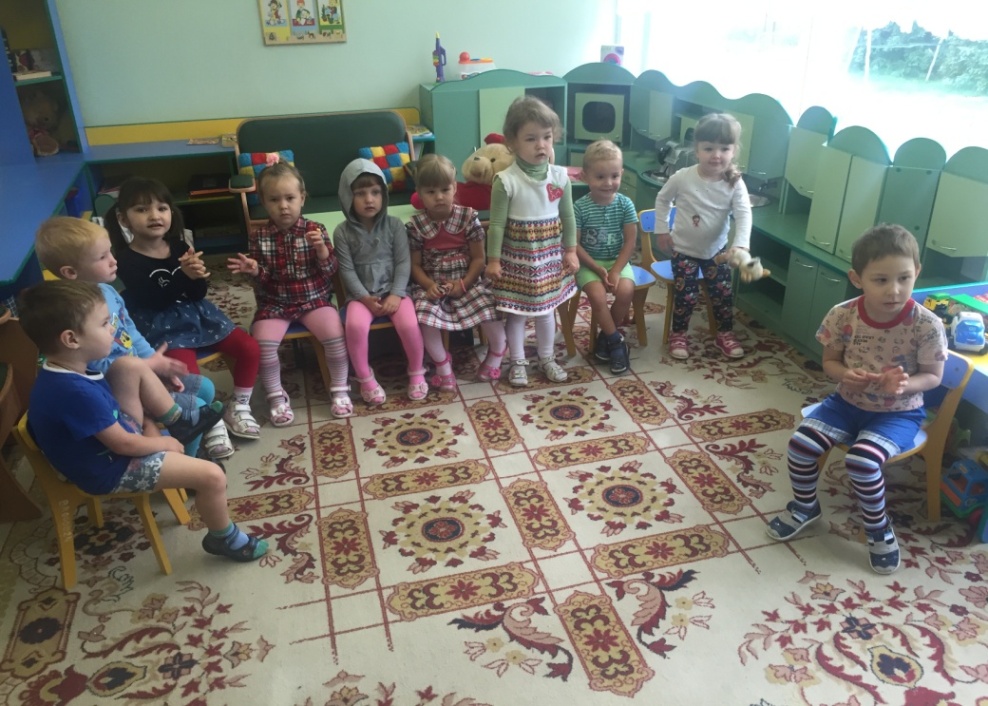 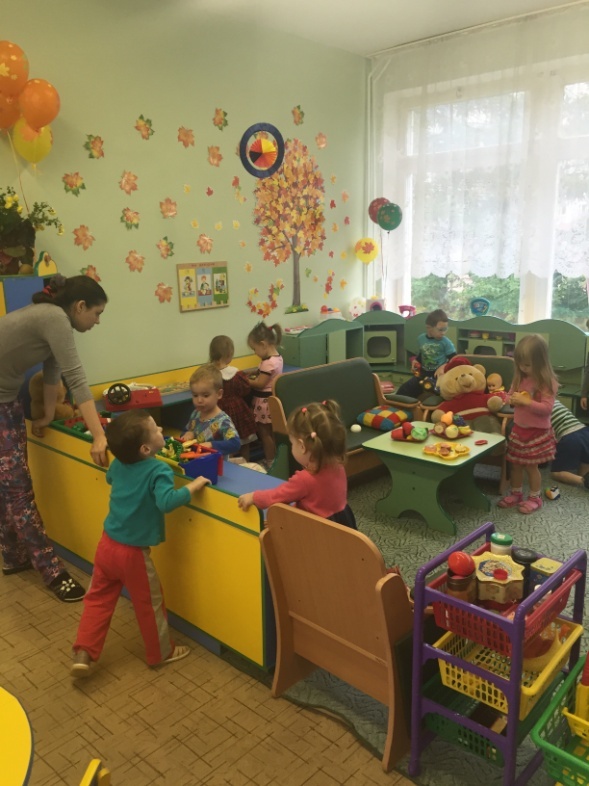 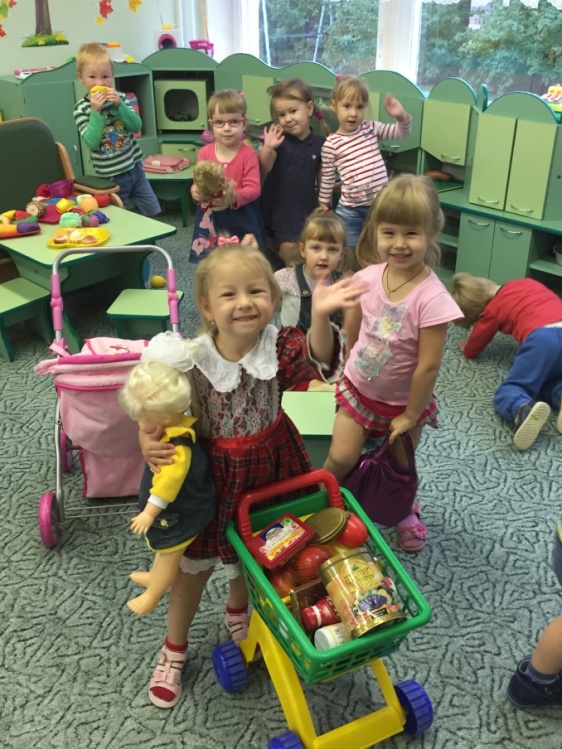 В детском саду проходил конкурс для детей и родителей «Наше спортивное лето».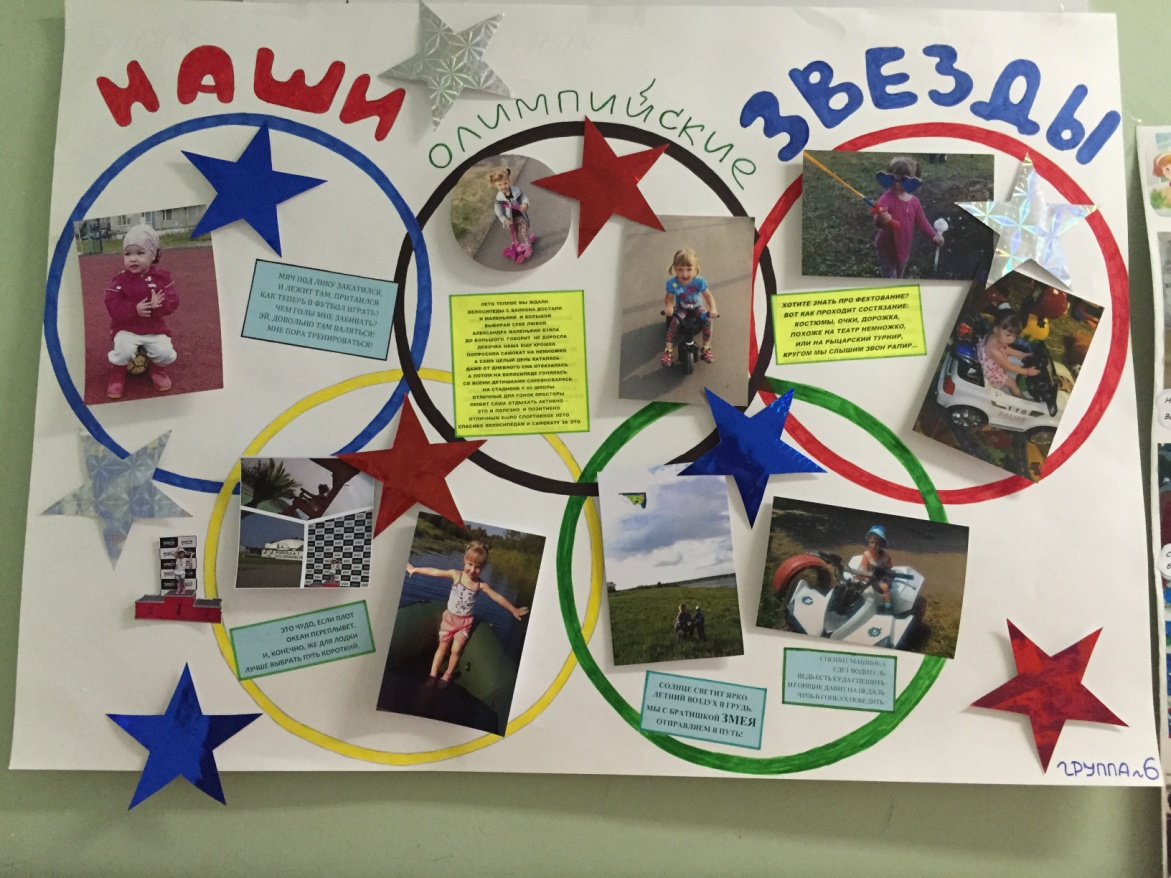 Дети узнали свой новый участок и полюбили прогулки на нем.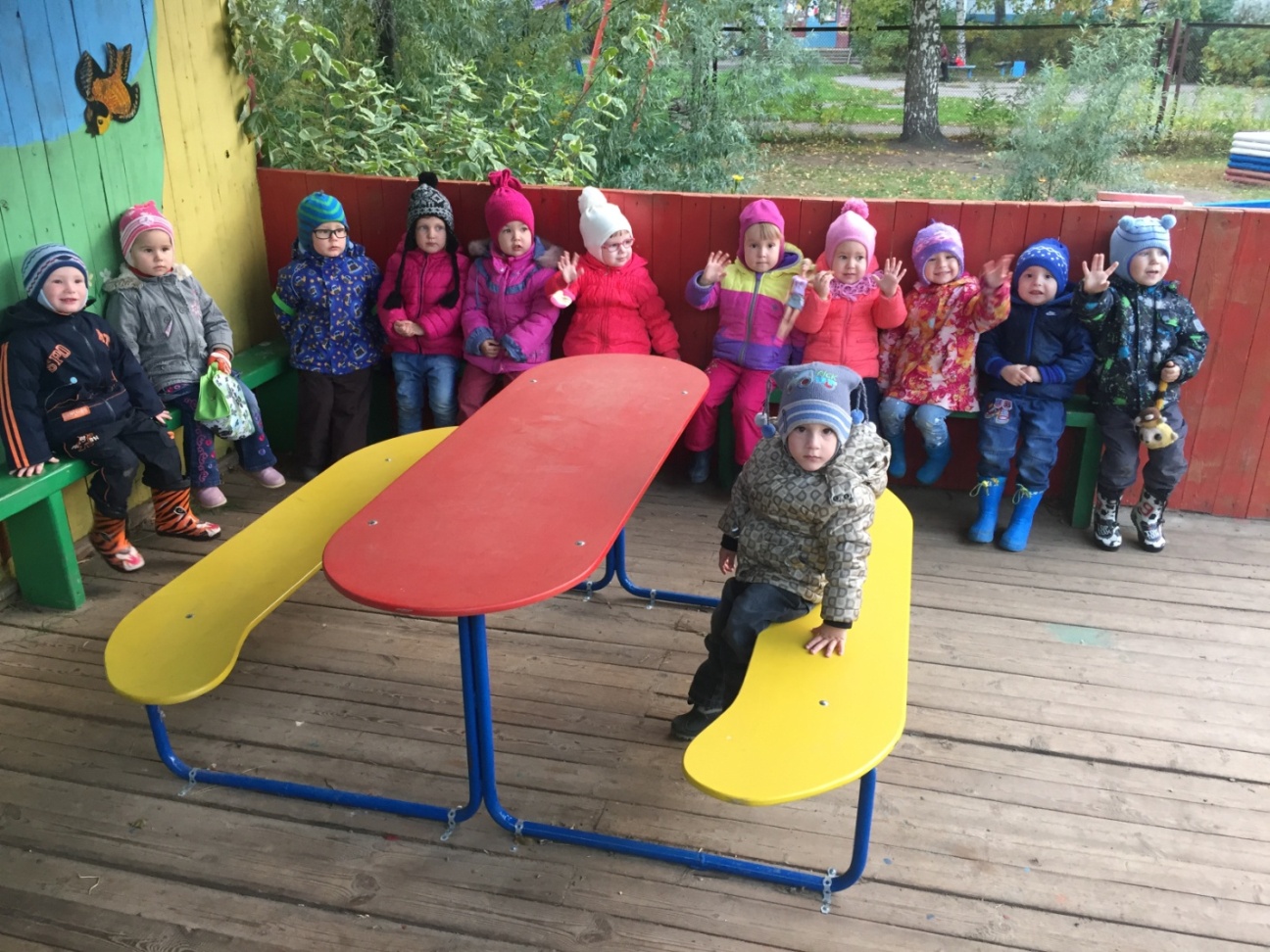 В октябре месяце начались занятия. Наши дети познакомились с новыми педагогами: Рощина Надеждой Дмитриевной – преподавателем изобразительной деятельности.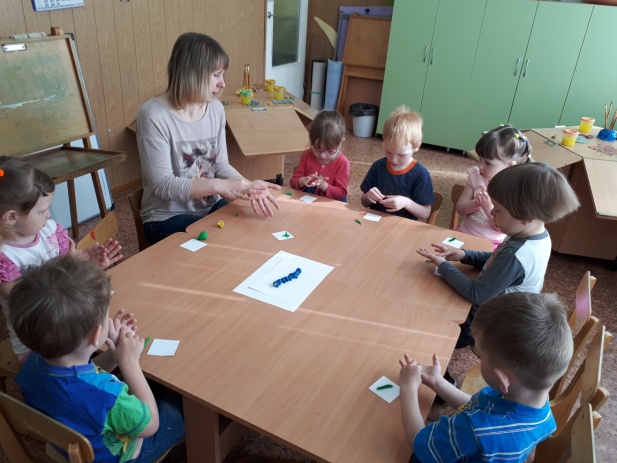 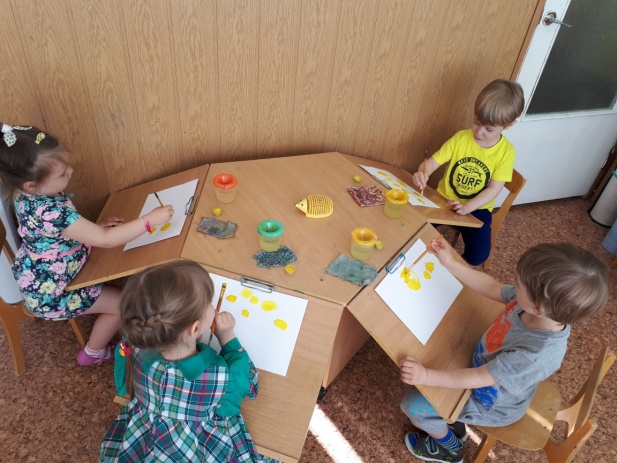 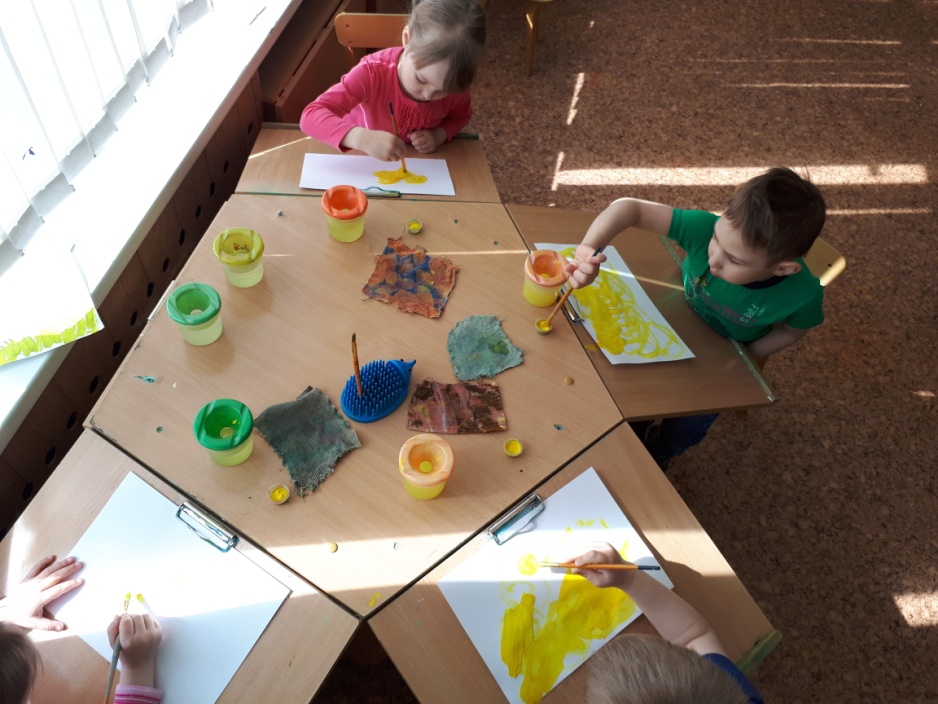 С Благородовой Евгенией Владимировной – инструктором физической культуры.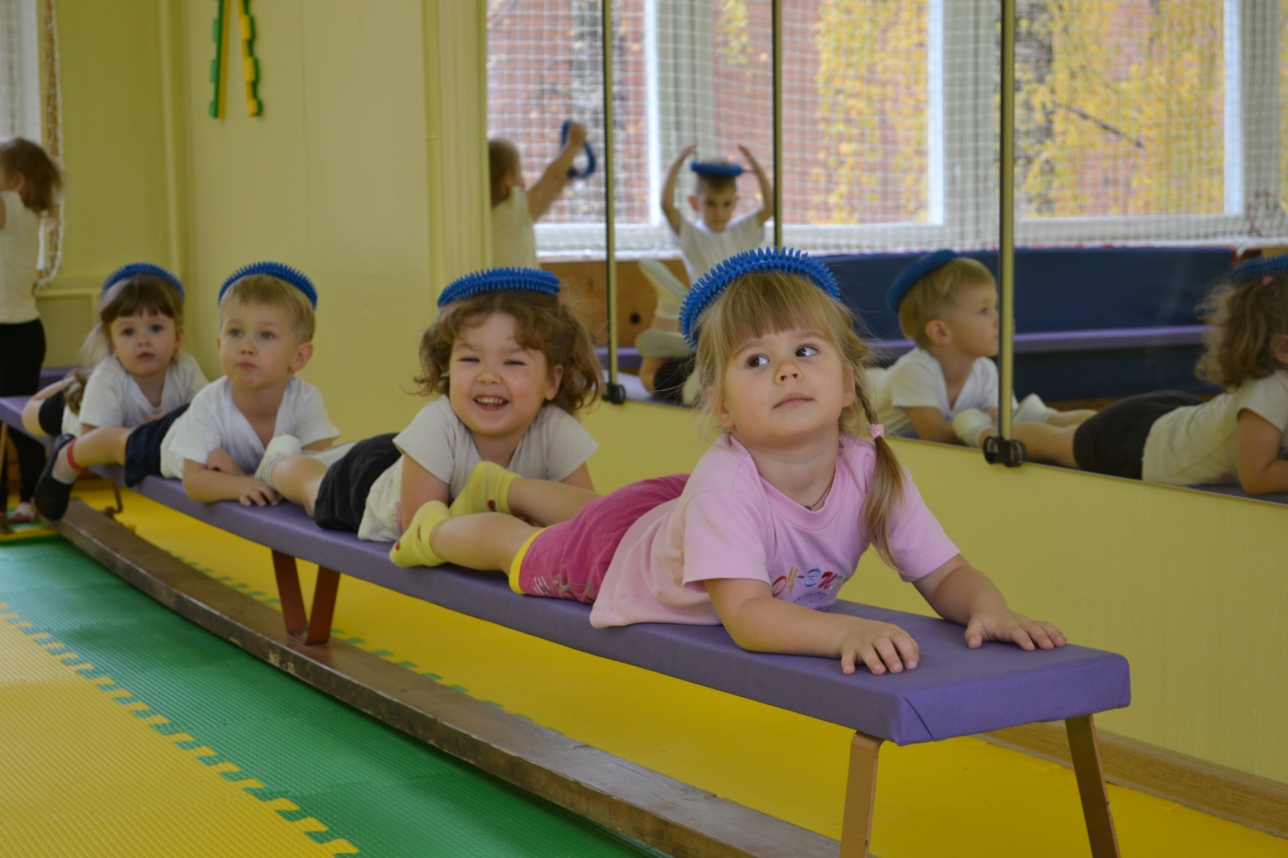 С Ковалевой Анастасией Викторовной – музыкальным руководителем.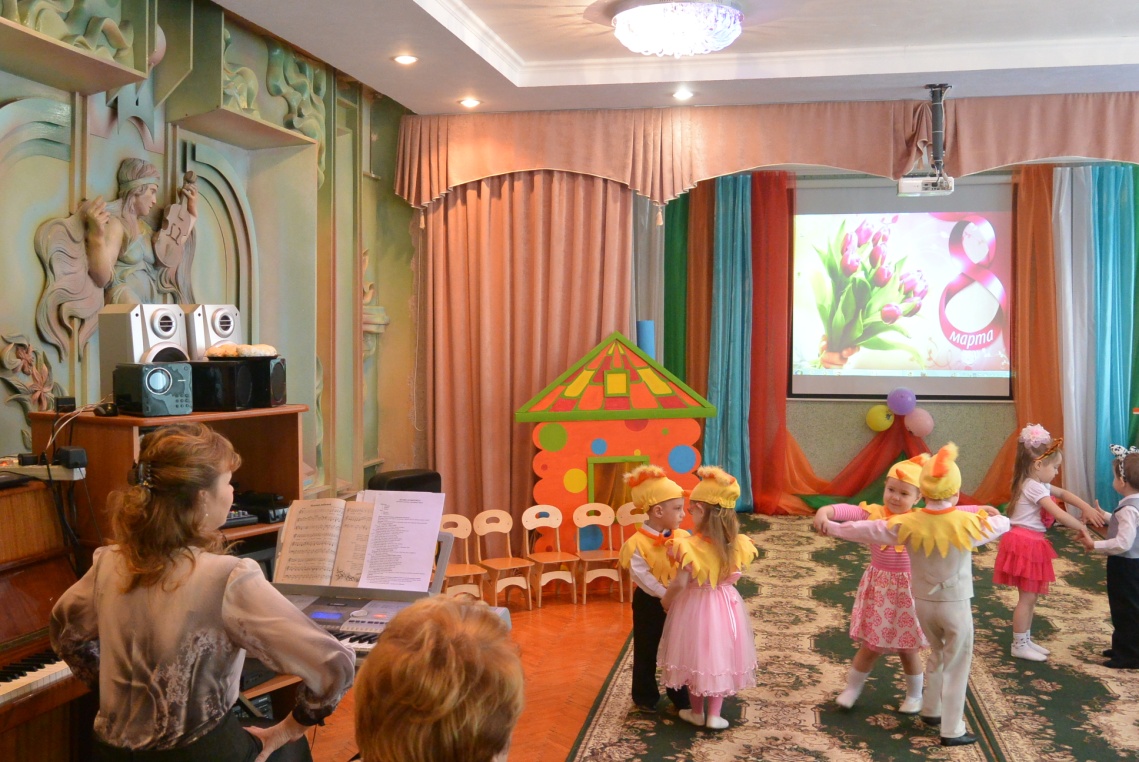 В группе тоже начались интересные занятия.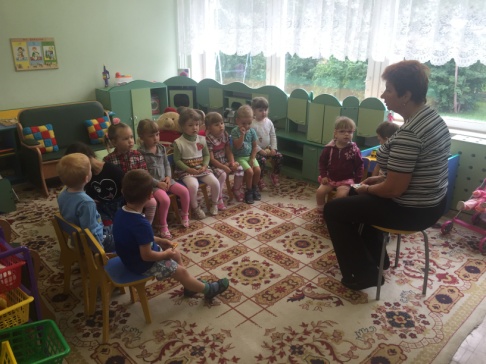 Все дети старались, но пальчики еще плохо слушались.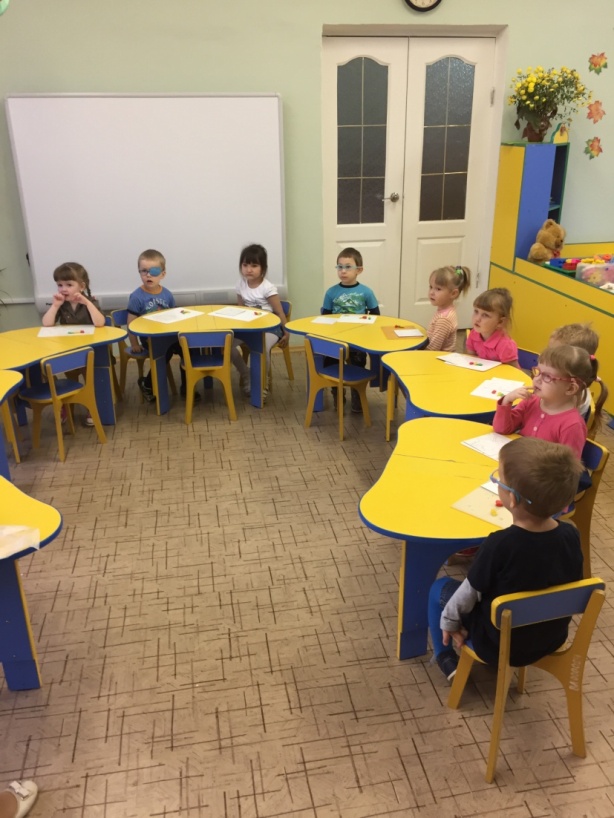 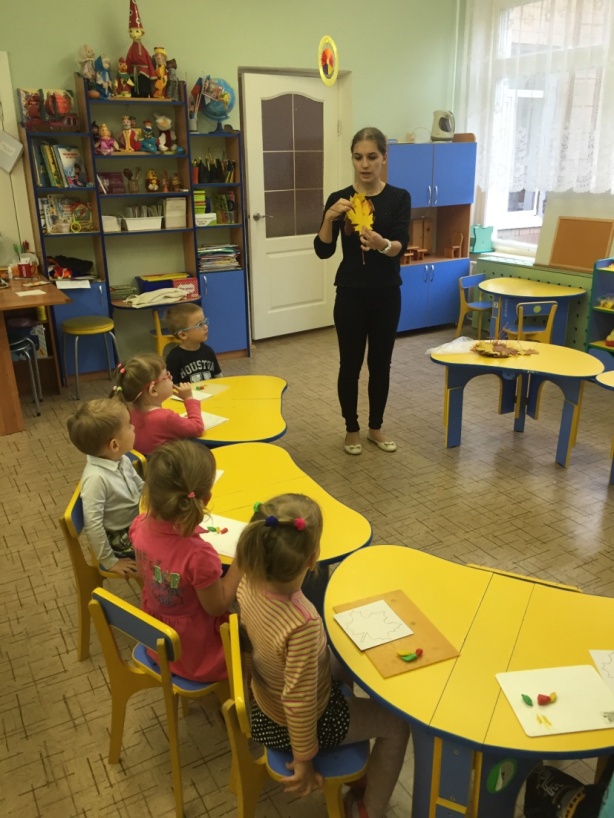 После очередного осмотра врачом- офтальмологом Лисицыным Алексеем Борисовичем началось аппаратное лечение глаз, в этом помогают детям медсестры- ортоптистки: Вахрушина Вера Сергеевна и  Алексеева Ирина Борисовна. 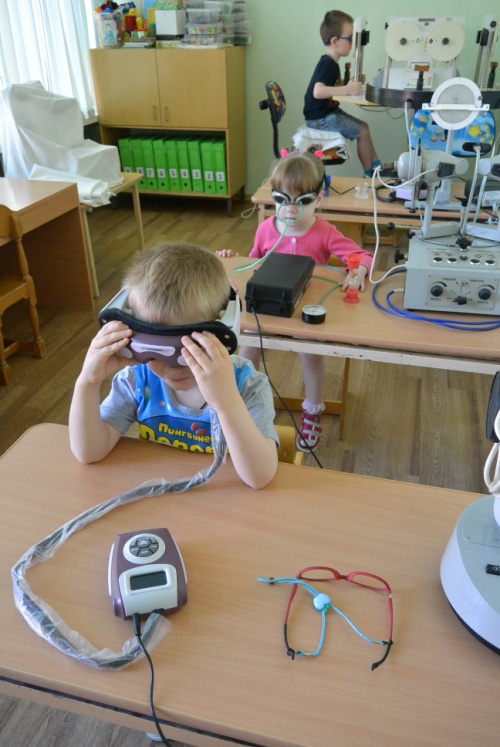 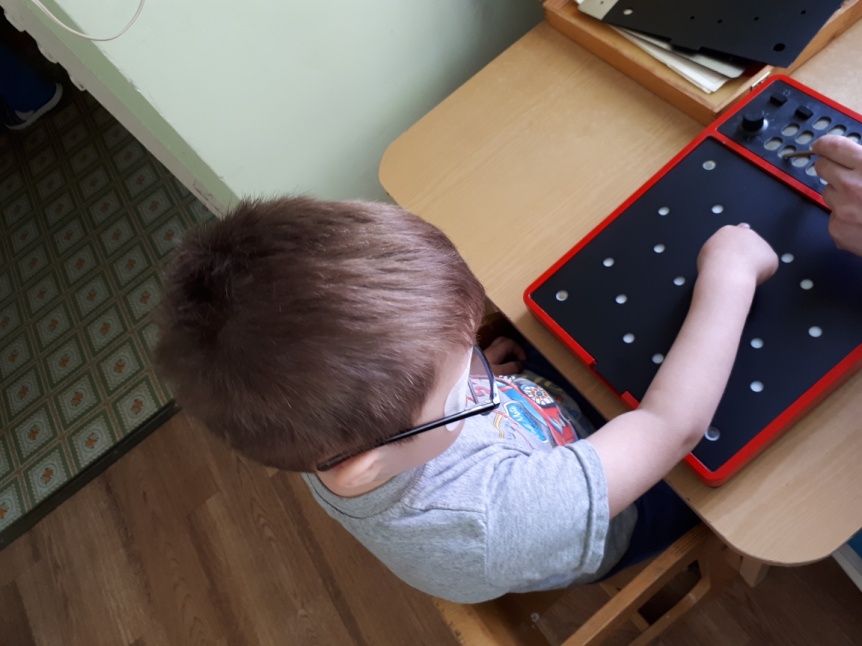 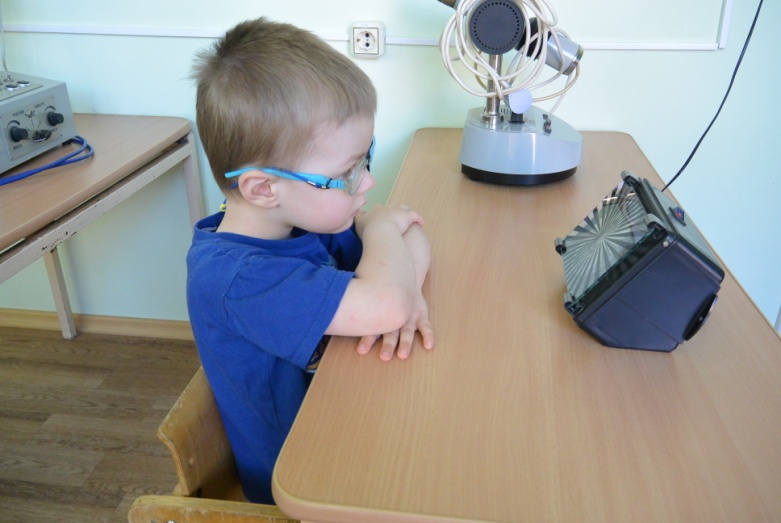 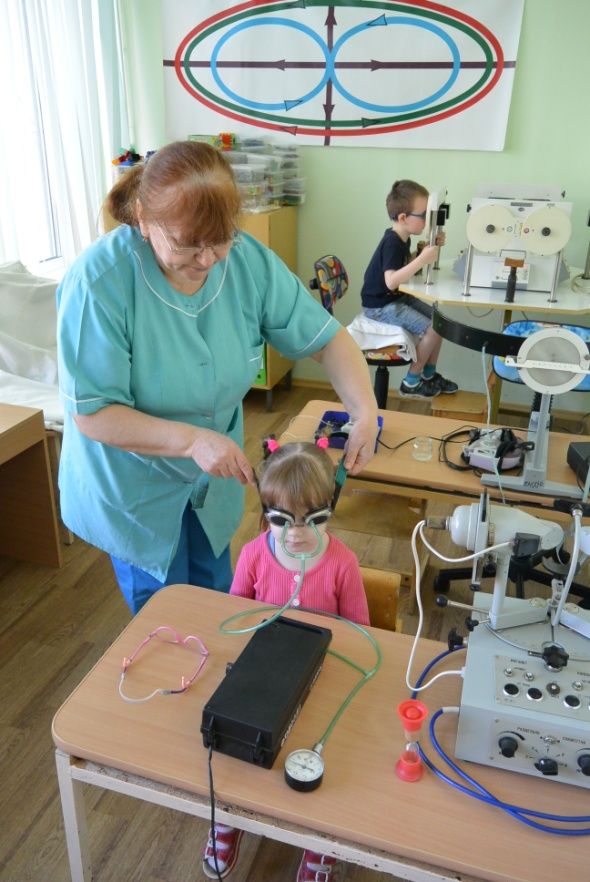 В конце октября состоялось первое родительское собрание на тему «Будем знакомы!», на котором рассматривался вопрос о кризисе трех лет, адаптации ребенка в детском  саду, а также затрагивались важные текущие вопросы, выбор родительского комитета. К первому дню открытых дверей, который проходил в ноябре месяце, мы ответственно готовились: прочитали с детьми сказку К.И. Чуковского «Айболит», выучили стихи и игры, и конечно пригласили наших родителей. В гости к нам приходил сам Айболит, рассказывал нам о пользе витаминов, задавал вопросы, загадывал загадки, играл с детьми и в конце подарил настоящие зубные щетки. 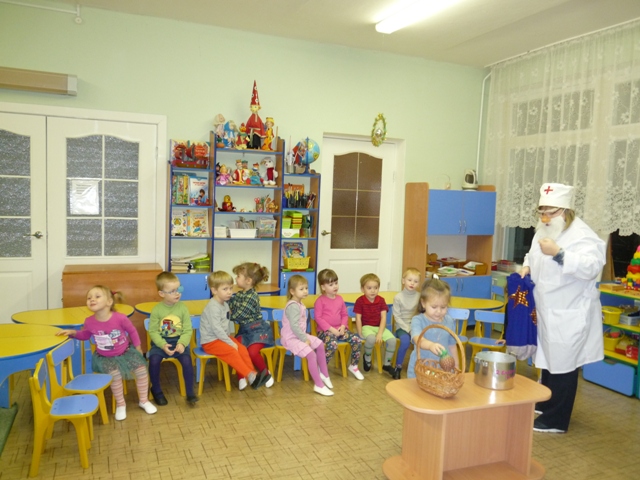 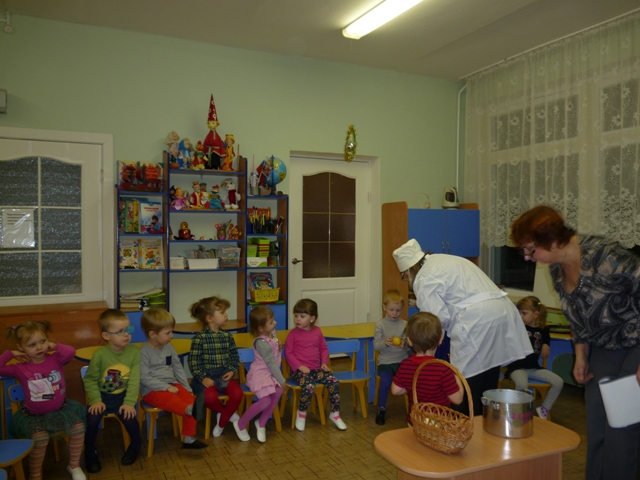 Пришла пора подготовки к Новому Году.  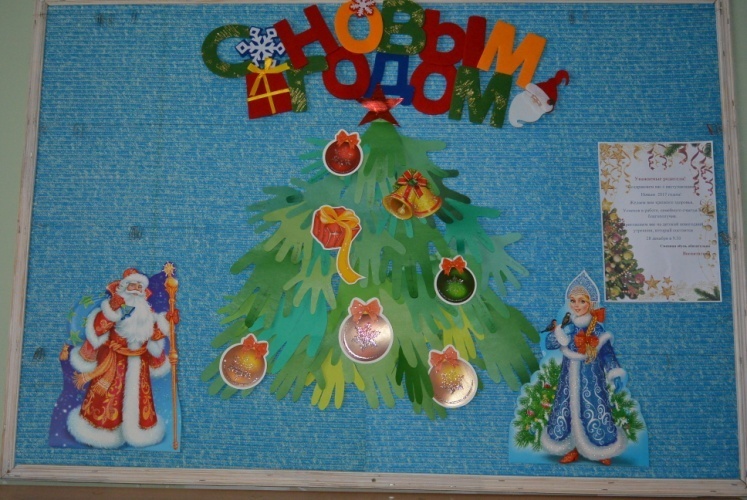 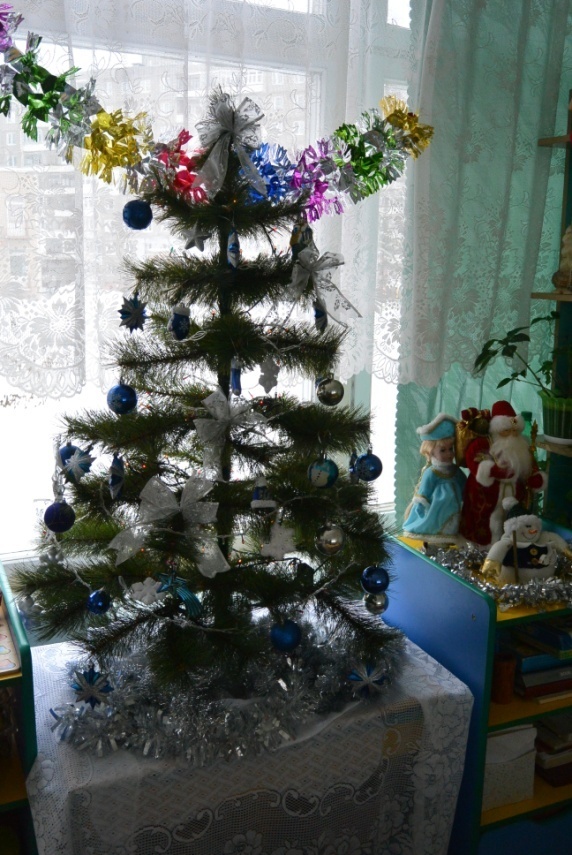 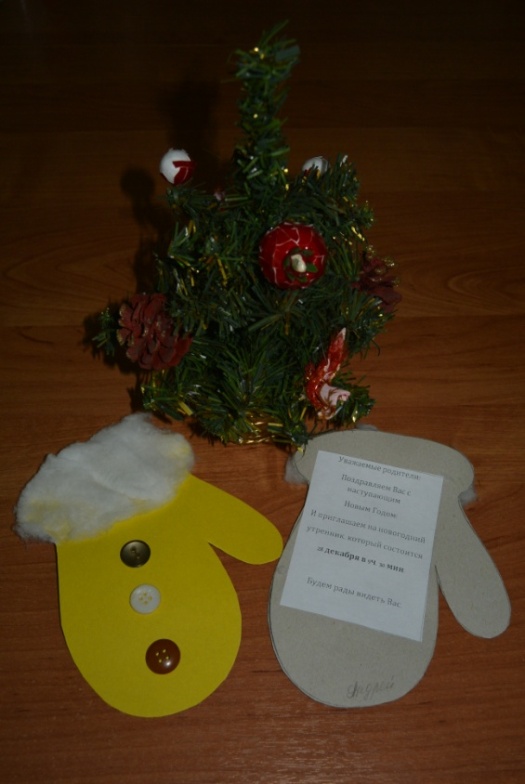 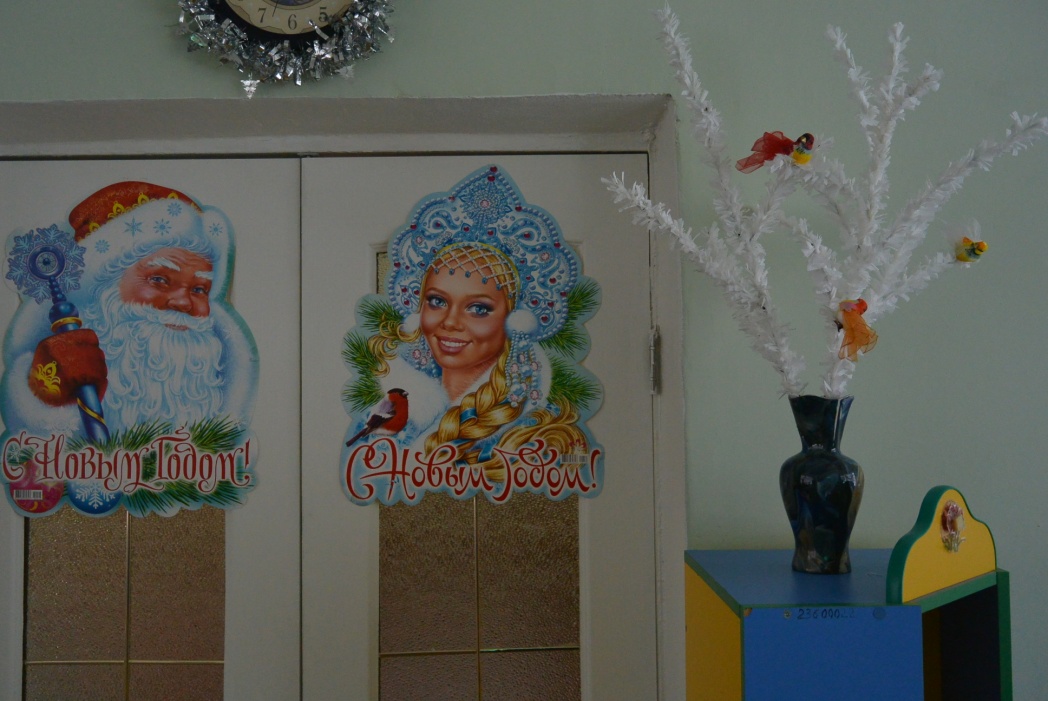 К новогоднему празднику все готовились с увлечением: учили стихи, песни, танцы, сделали новогодние подарки.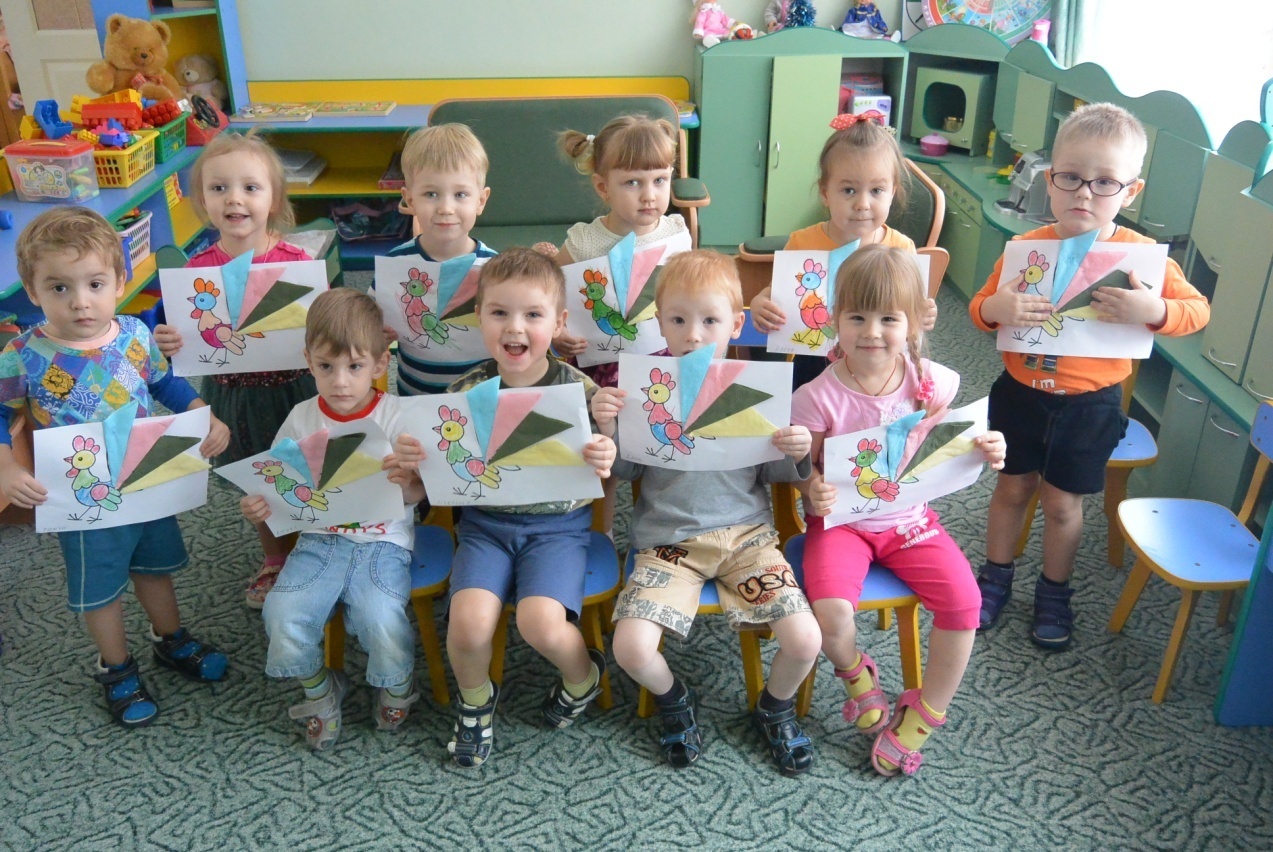 Даже Снеговик к нам в гости приходил.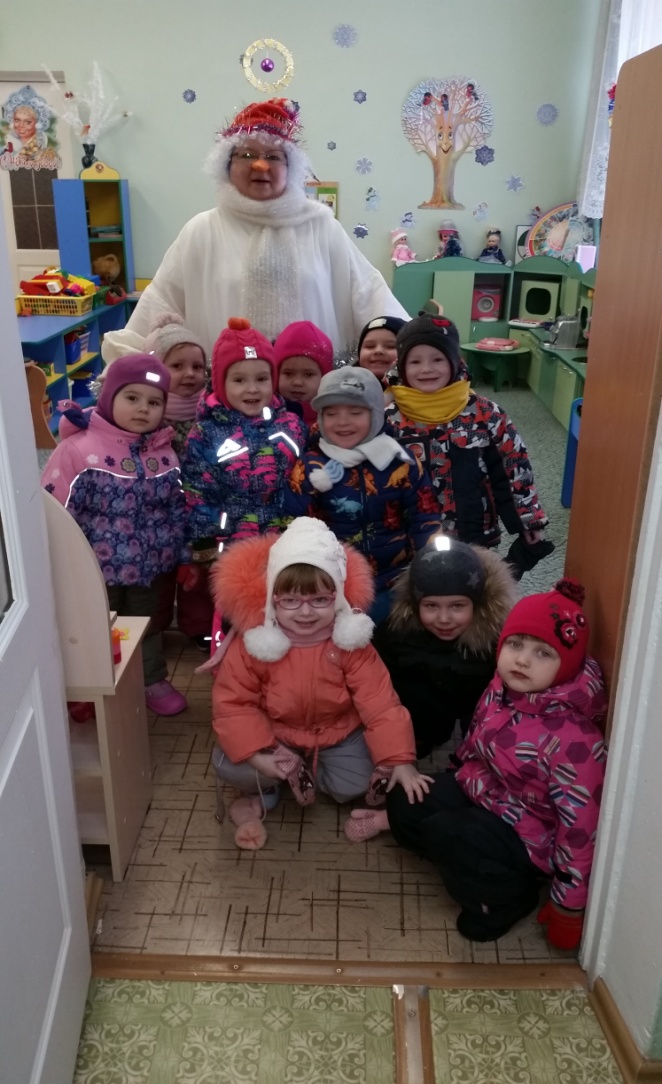 Активно учувствовали в конкурсе новогодней поделки 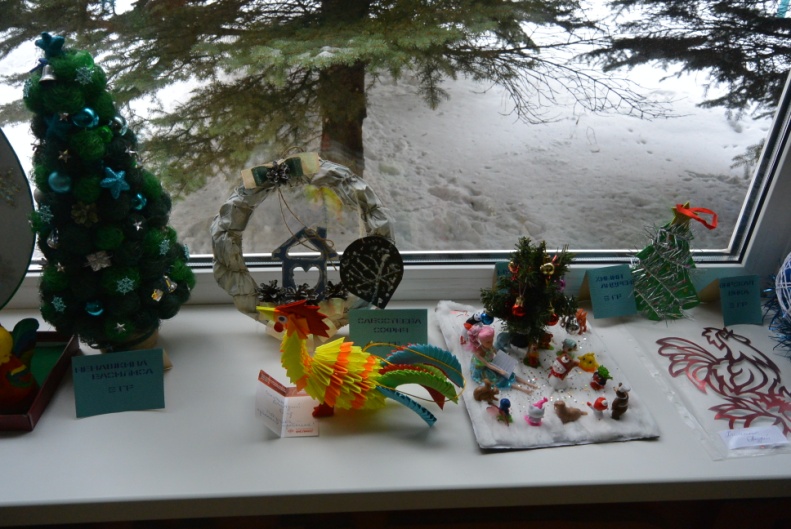 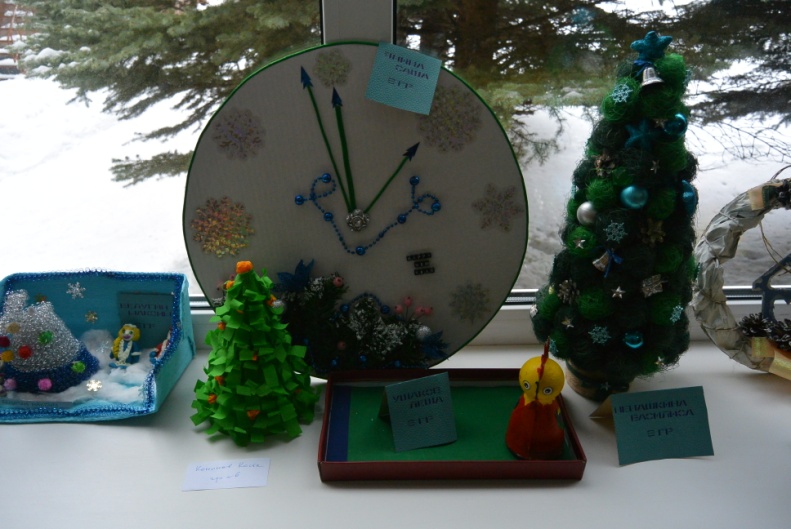 Это был первый новогодний праздник, который встречали мы все вместе - педагоги, родители и дети.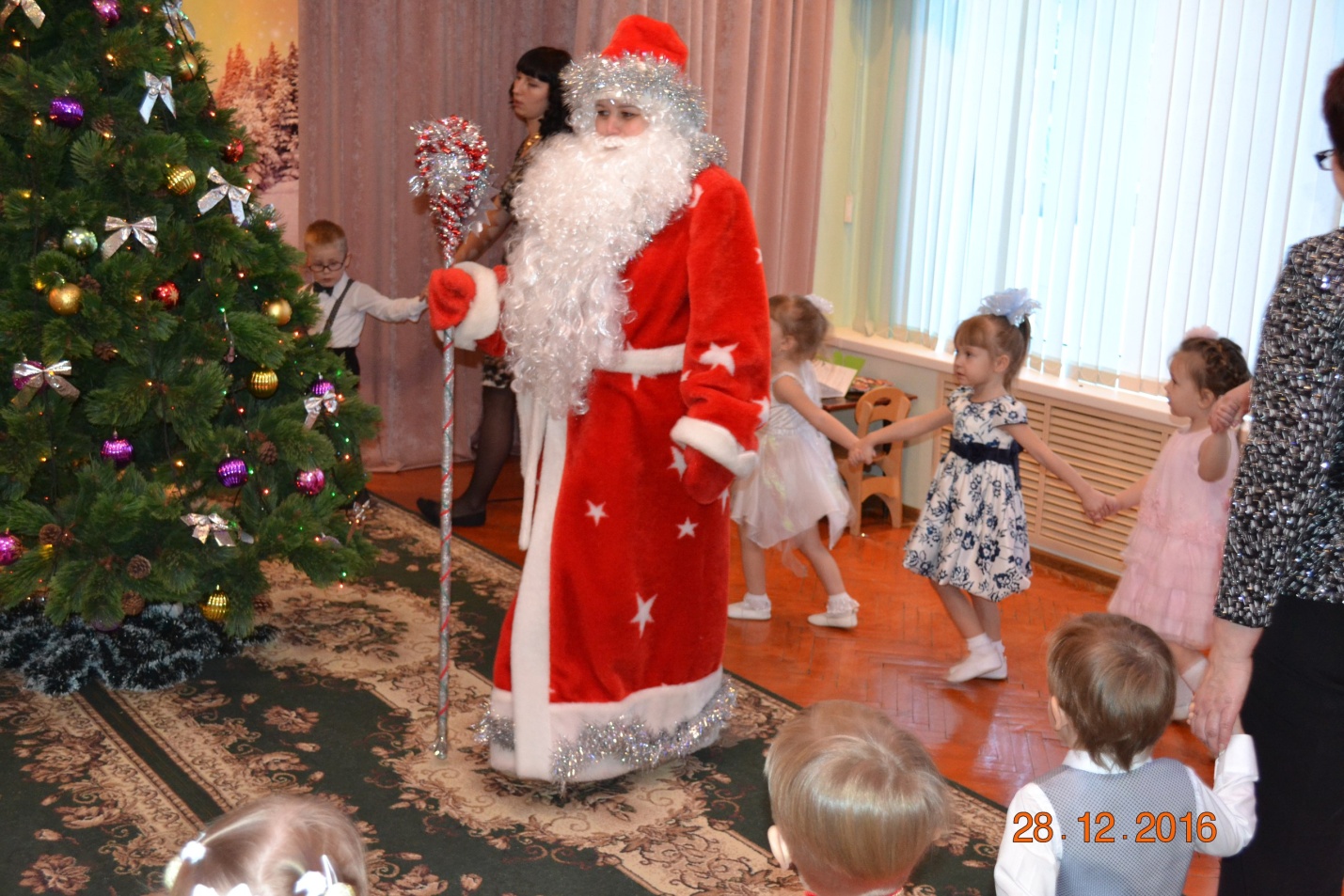 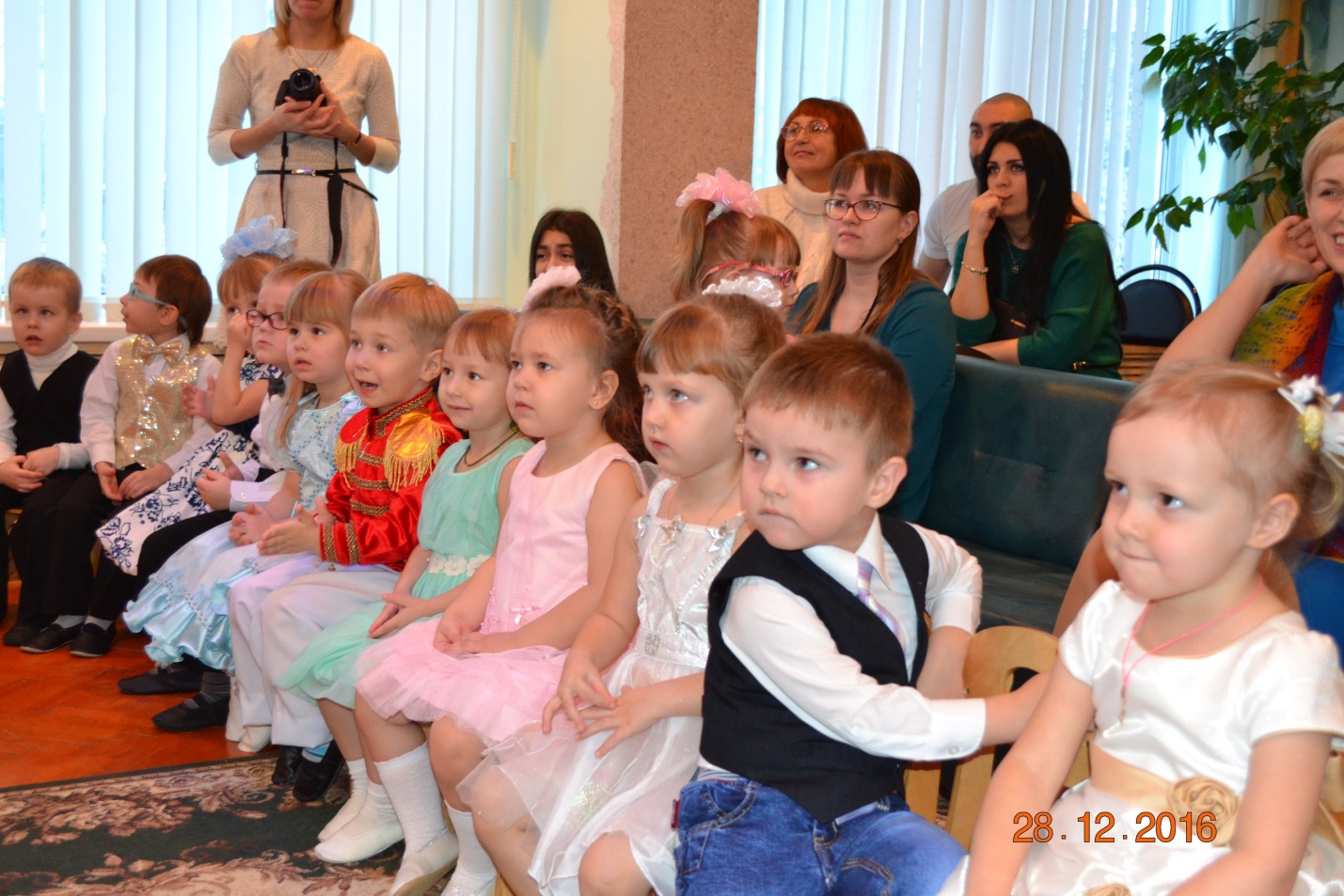 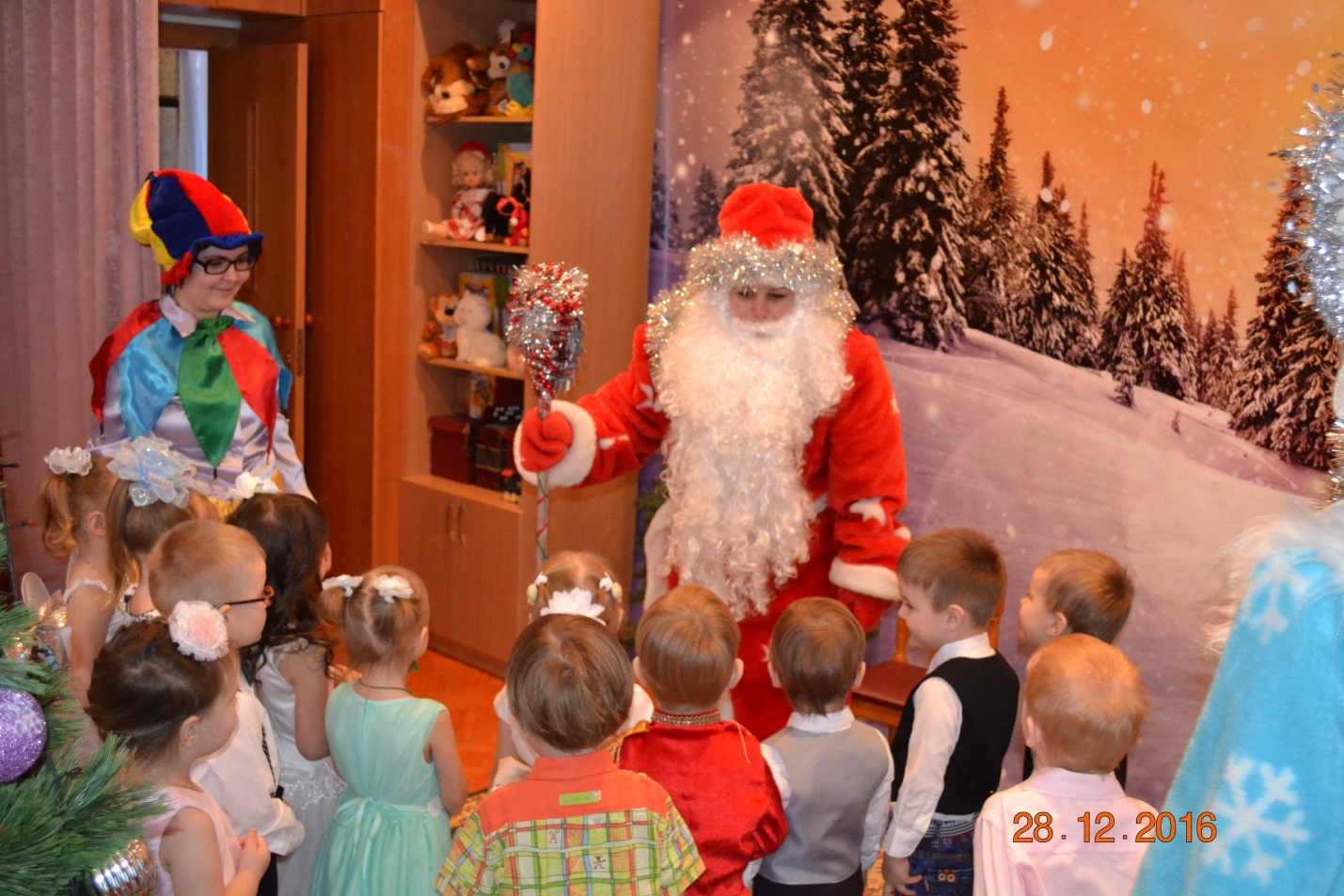 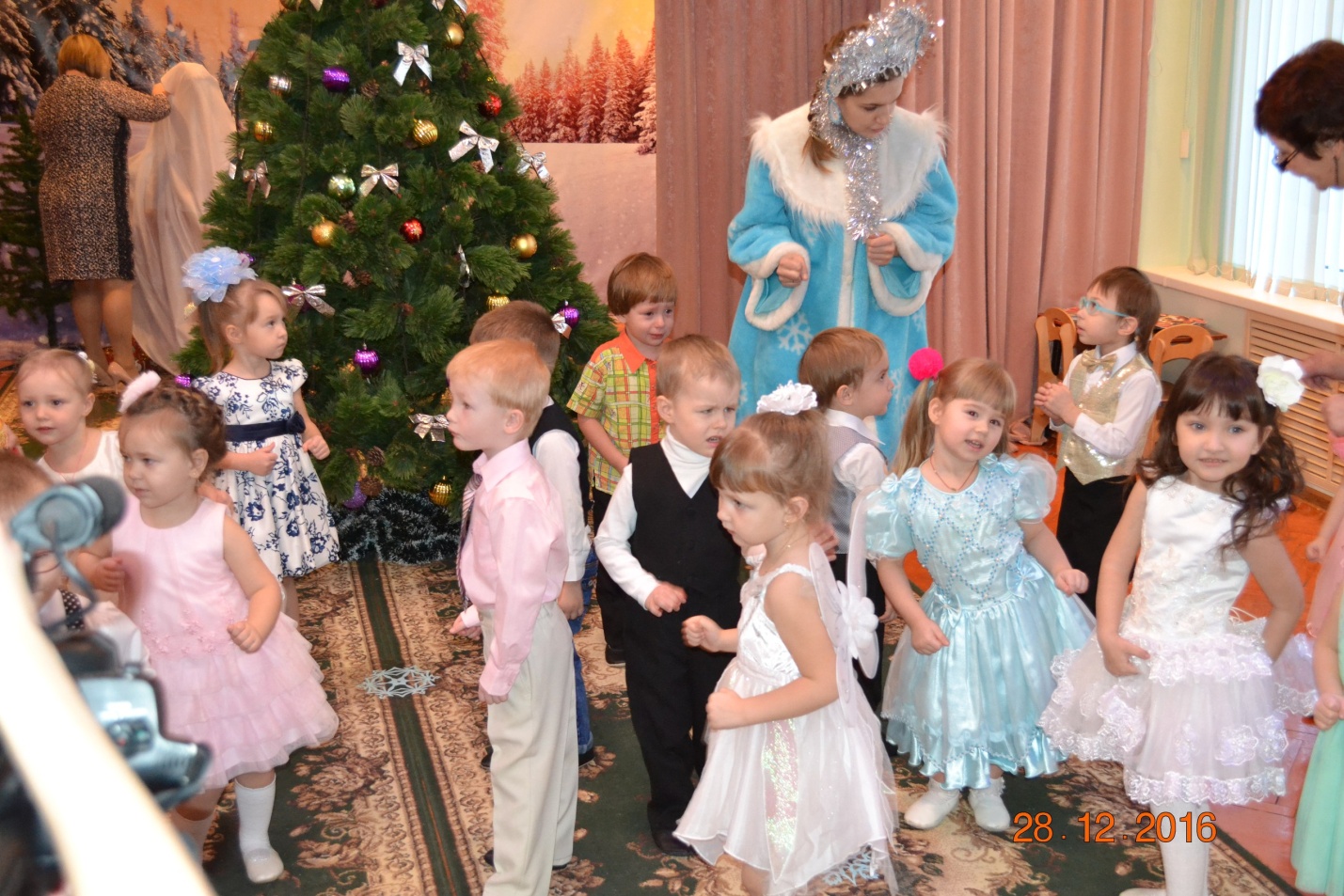 Вот и наступил новый 2017 год! Дети многому научились: правильно сидеть за столом во время еды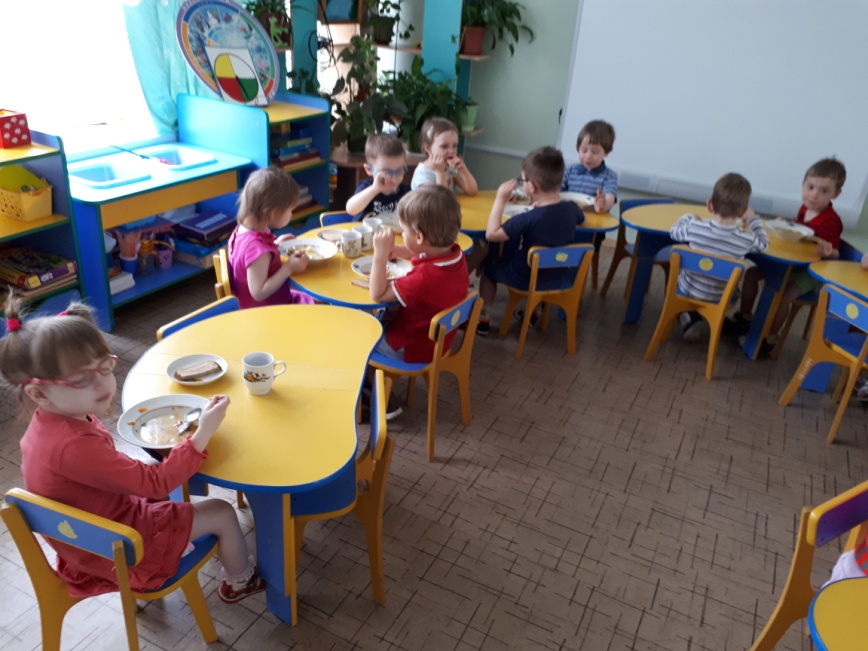 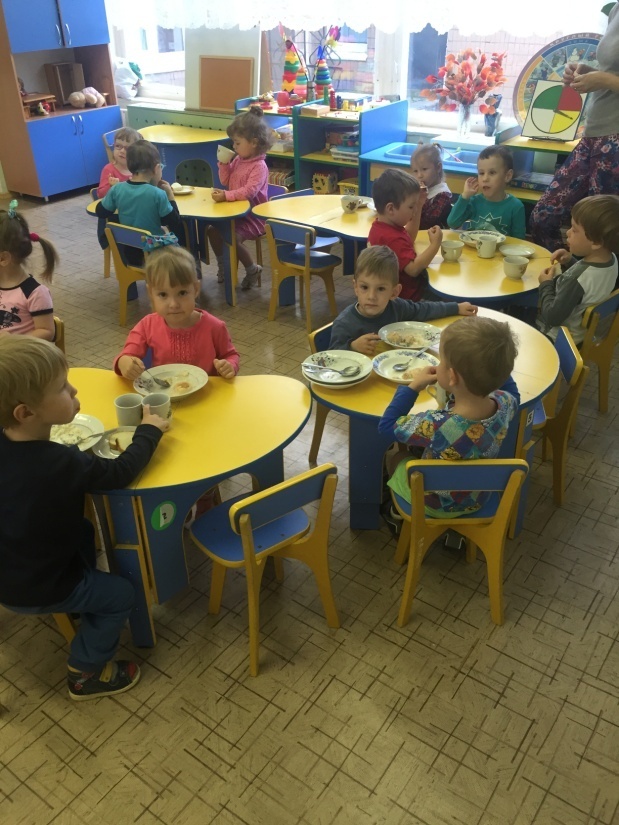 На занятиях: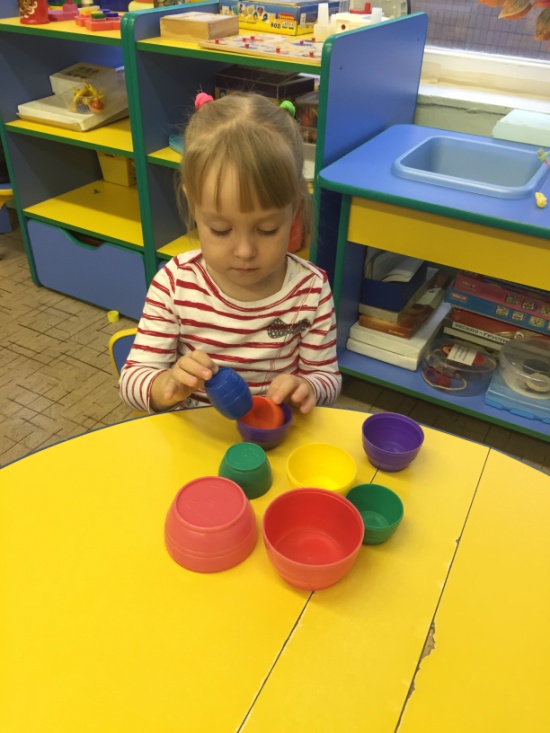 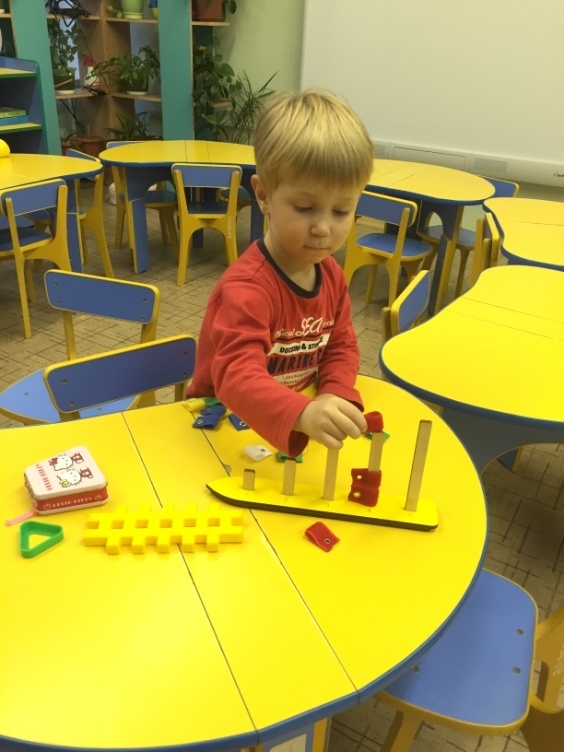 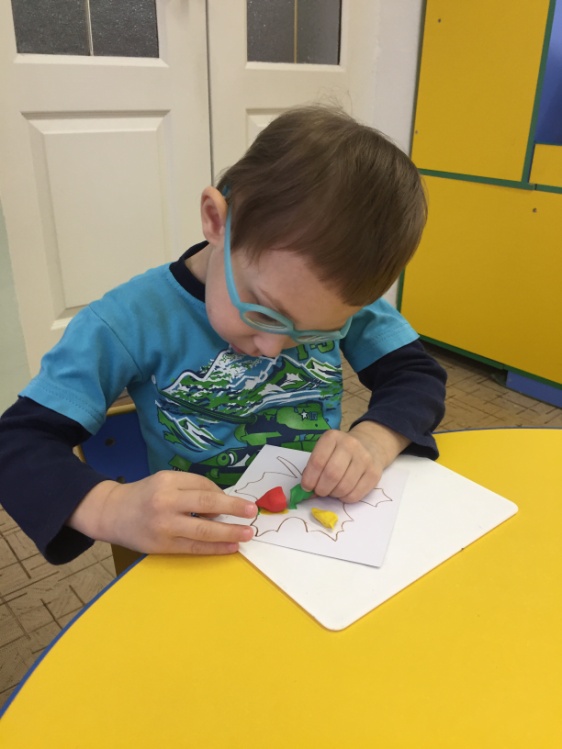 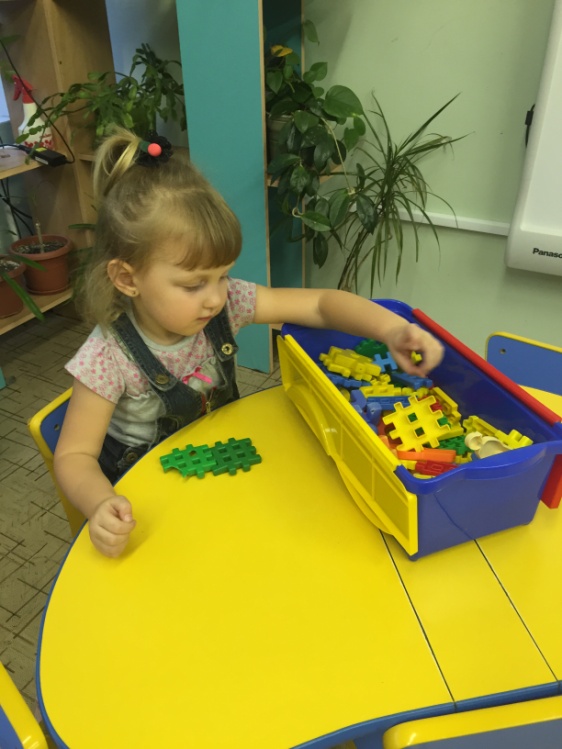 Свободно чувствуют себя на занятиях тифлопедагогаИпатовой Ирины Витальевны.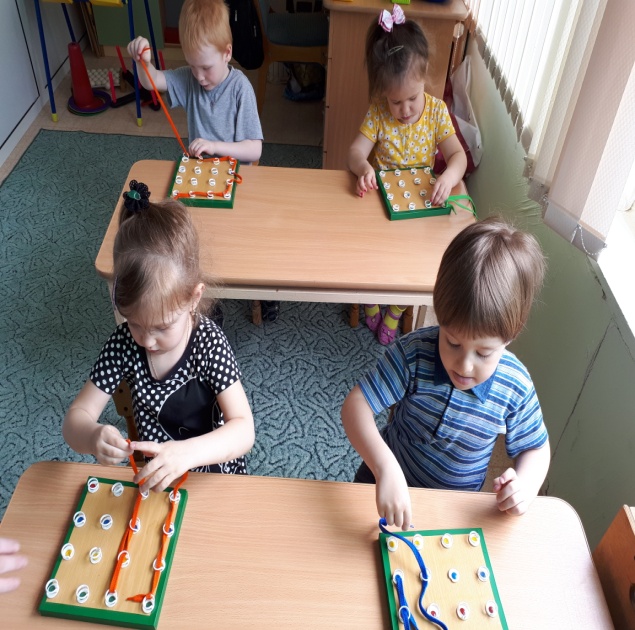 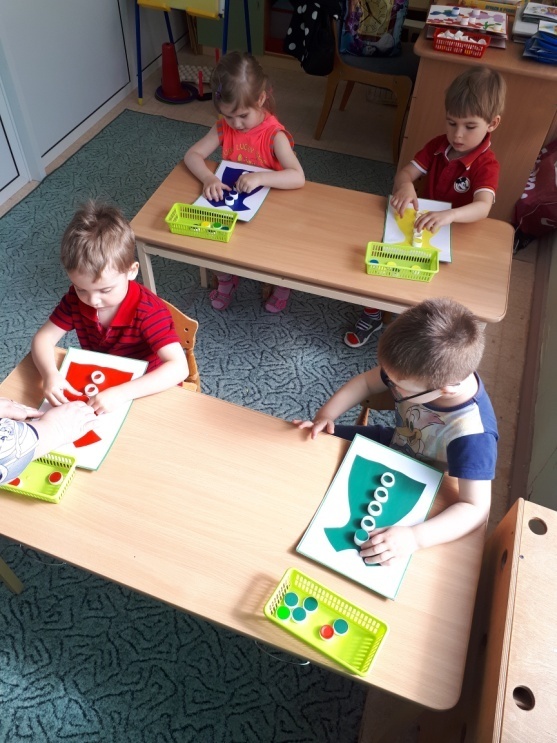 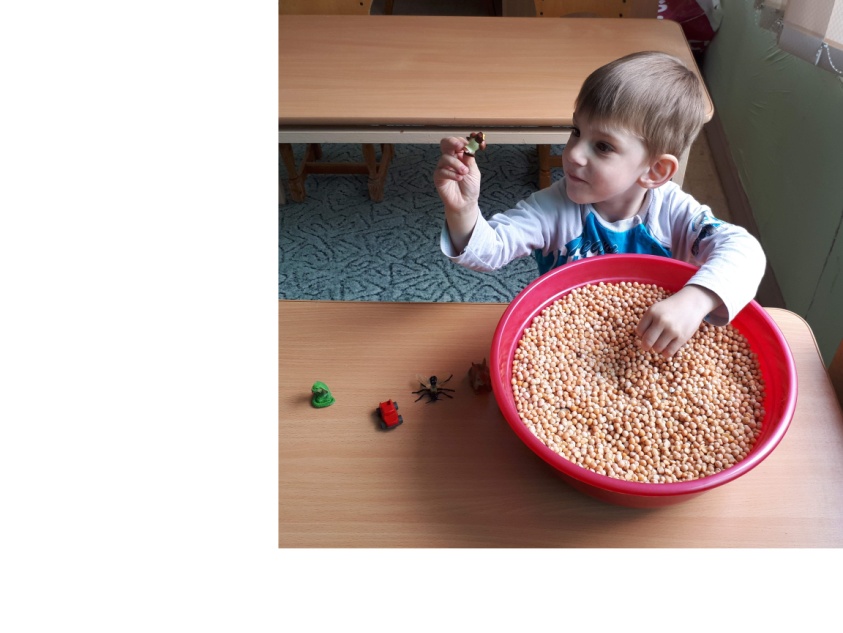 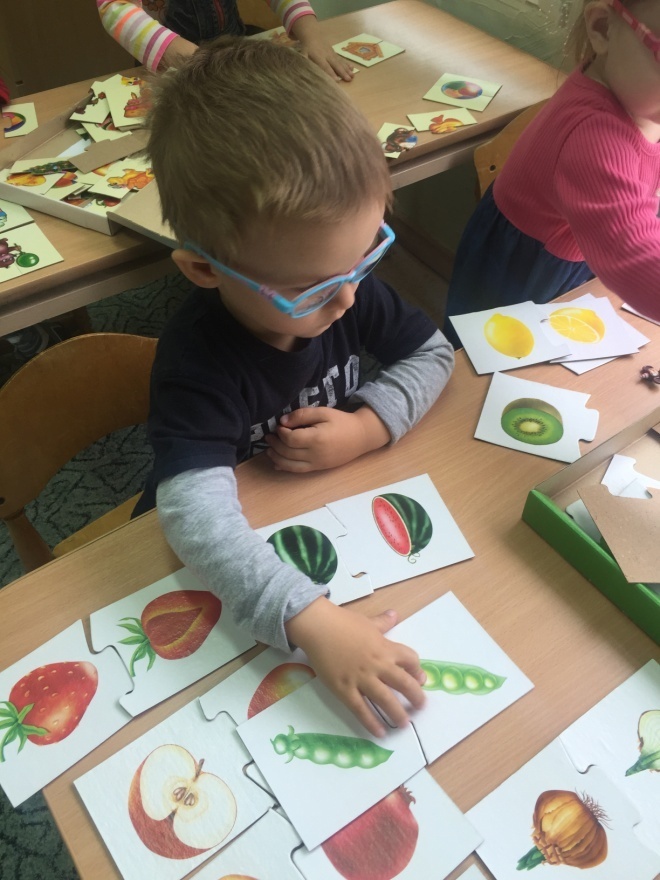 С интересом занимаются у логопедаЯниной Ирины Александровны.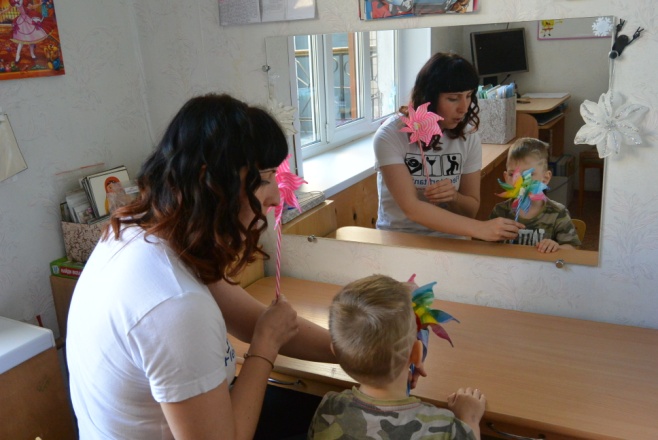 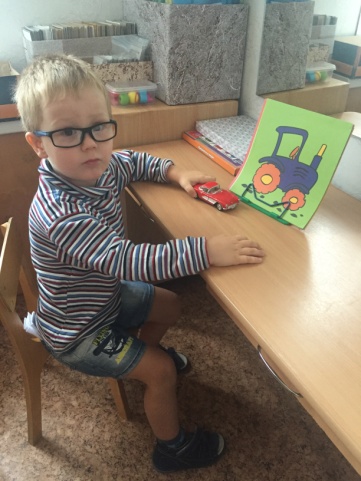 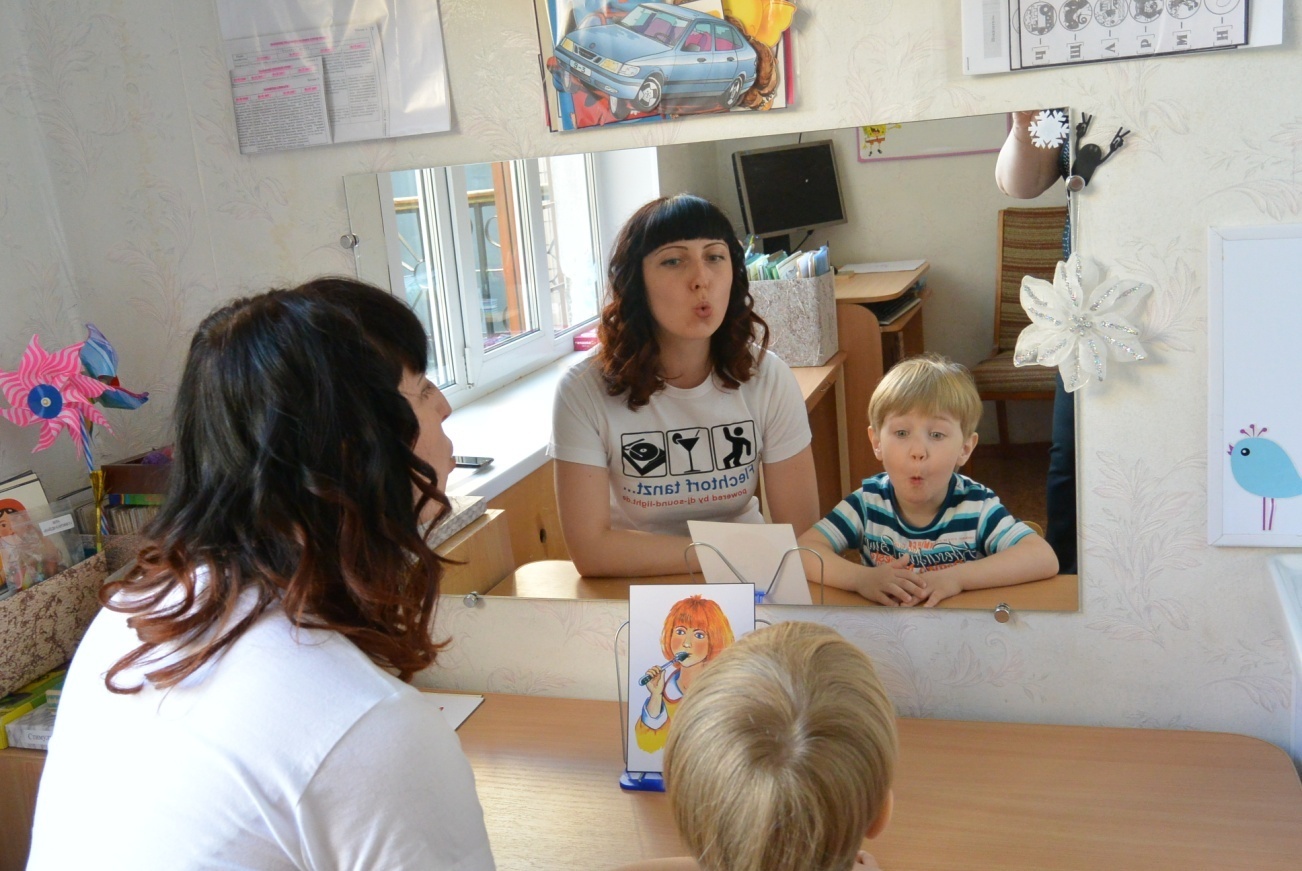 Даже приняли участие на открытом занятииАнастасии Владимировны где взаимодействовали с интерактивной доской.Ко дню 8 марта наши дети впервые стали артистами - превратились в котят и цыплят.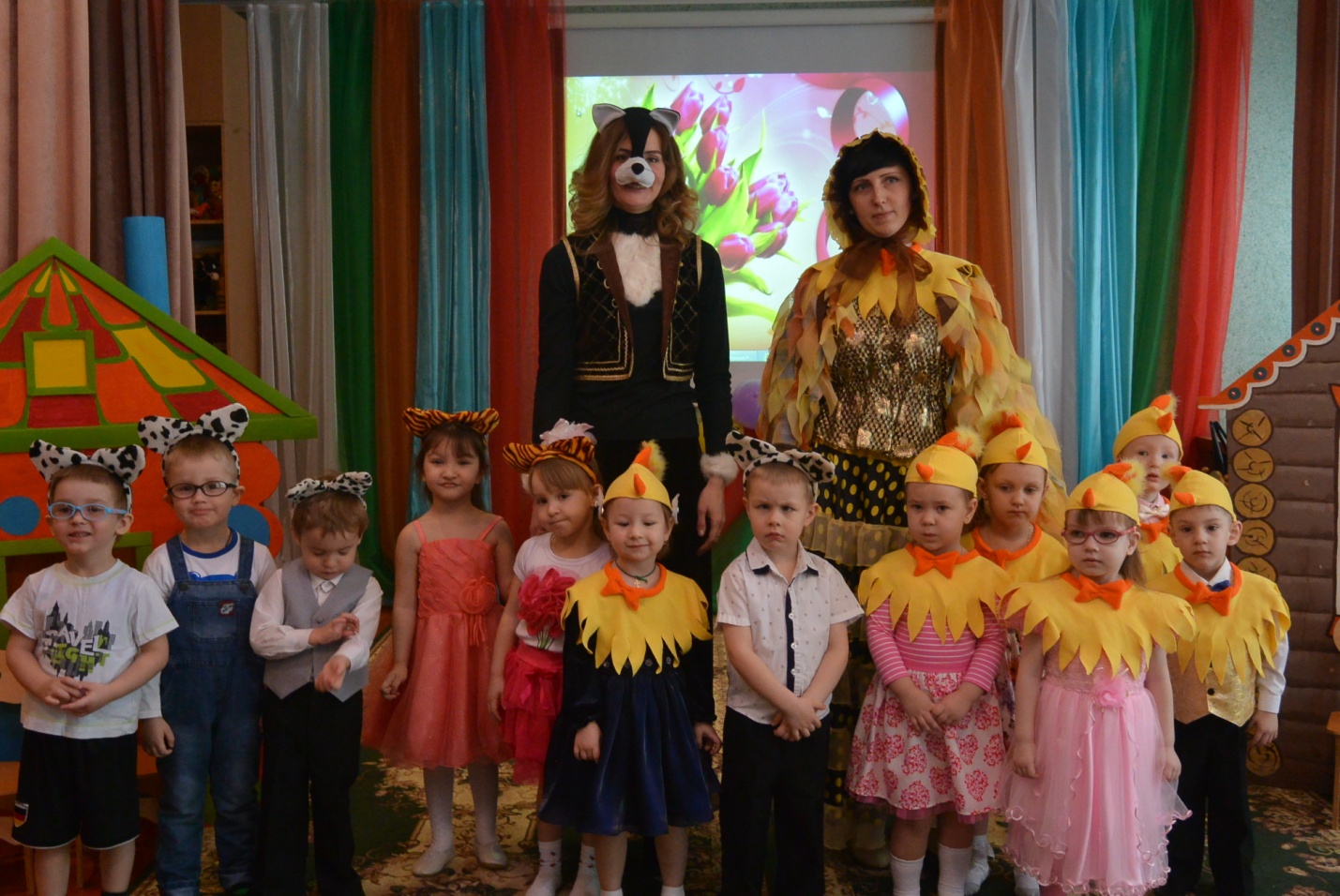 Праздник прошел весело, несмотря на то, что многие дети болели.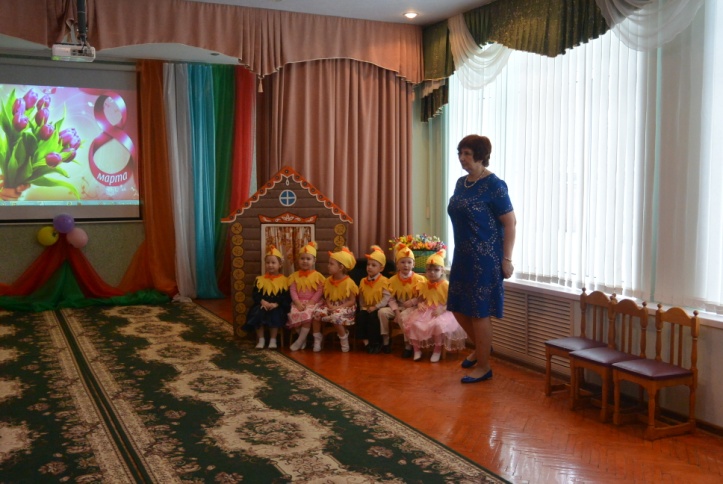 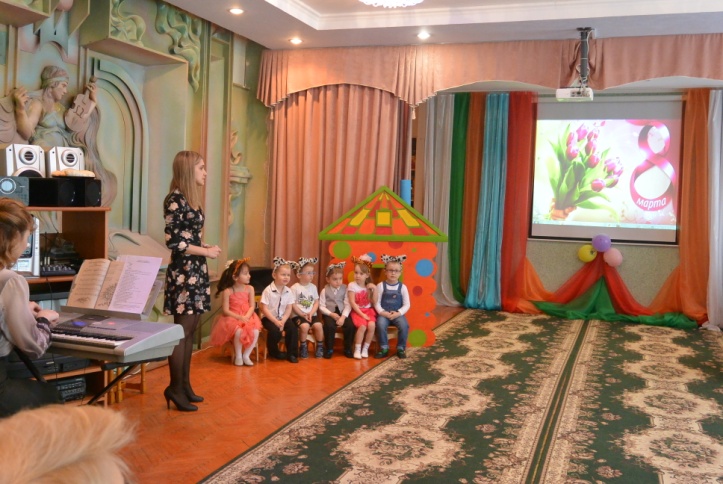 Малыши сделали для мам и бабушек красивые подарки.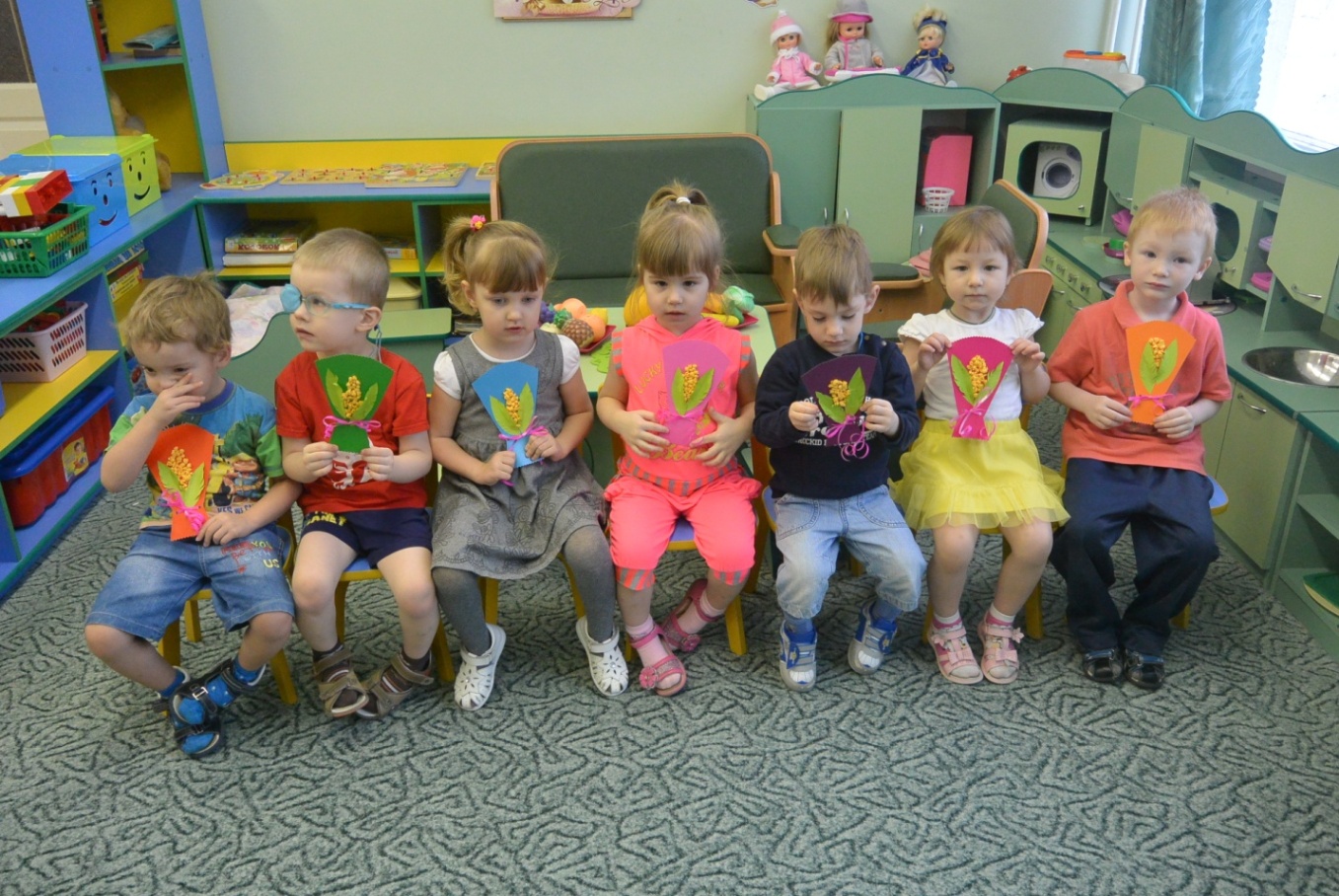 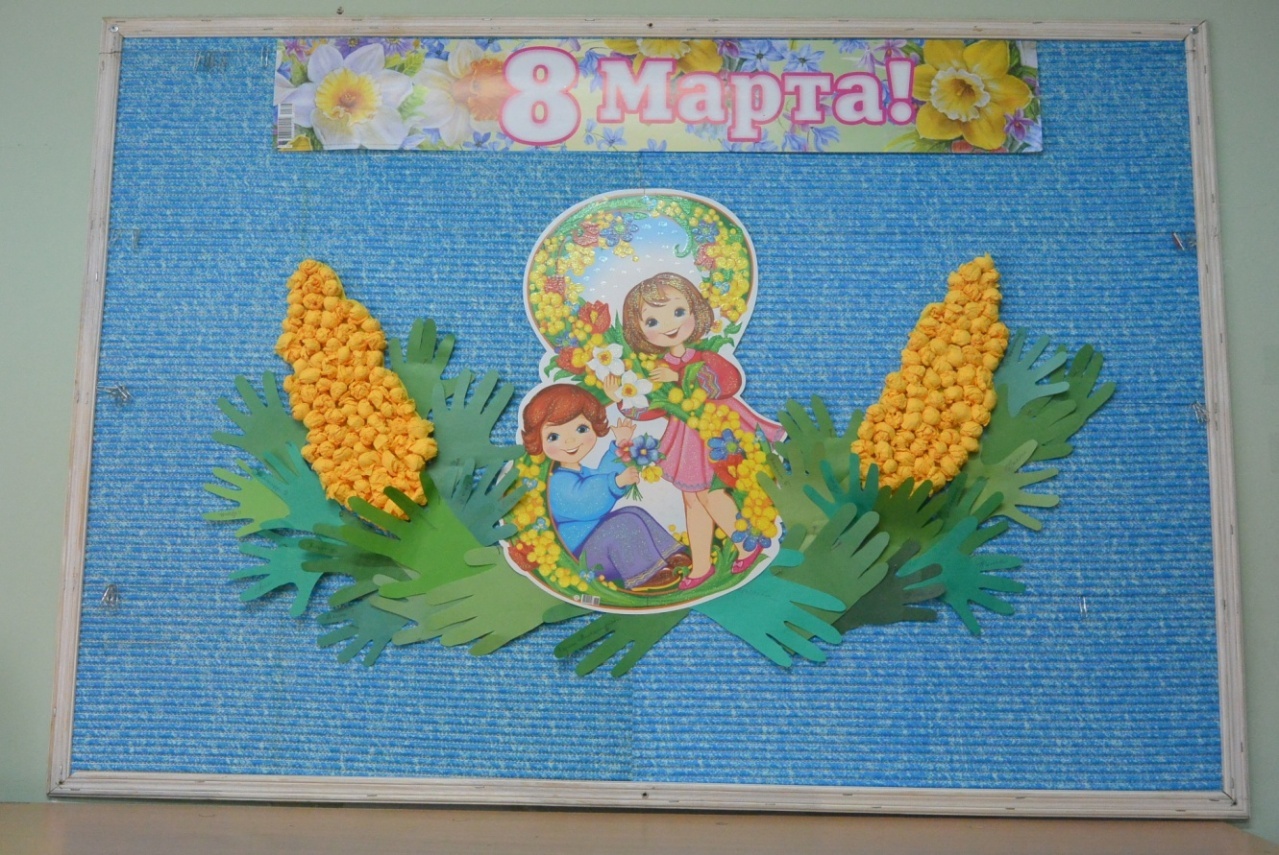 Пришла весна, снег растаял, и начались игры на нашем любимом участке.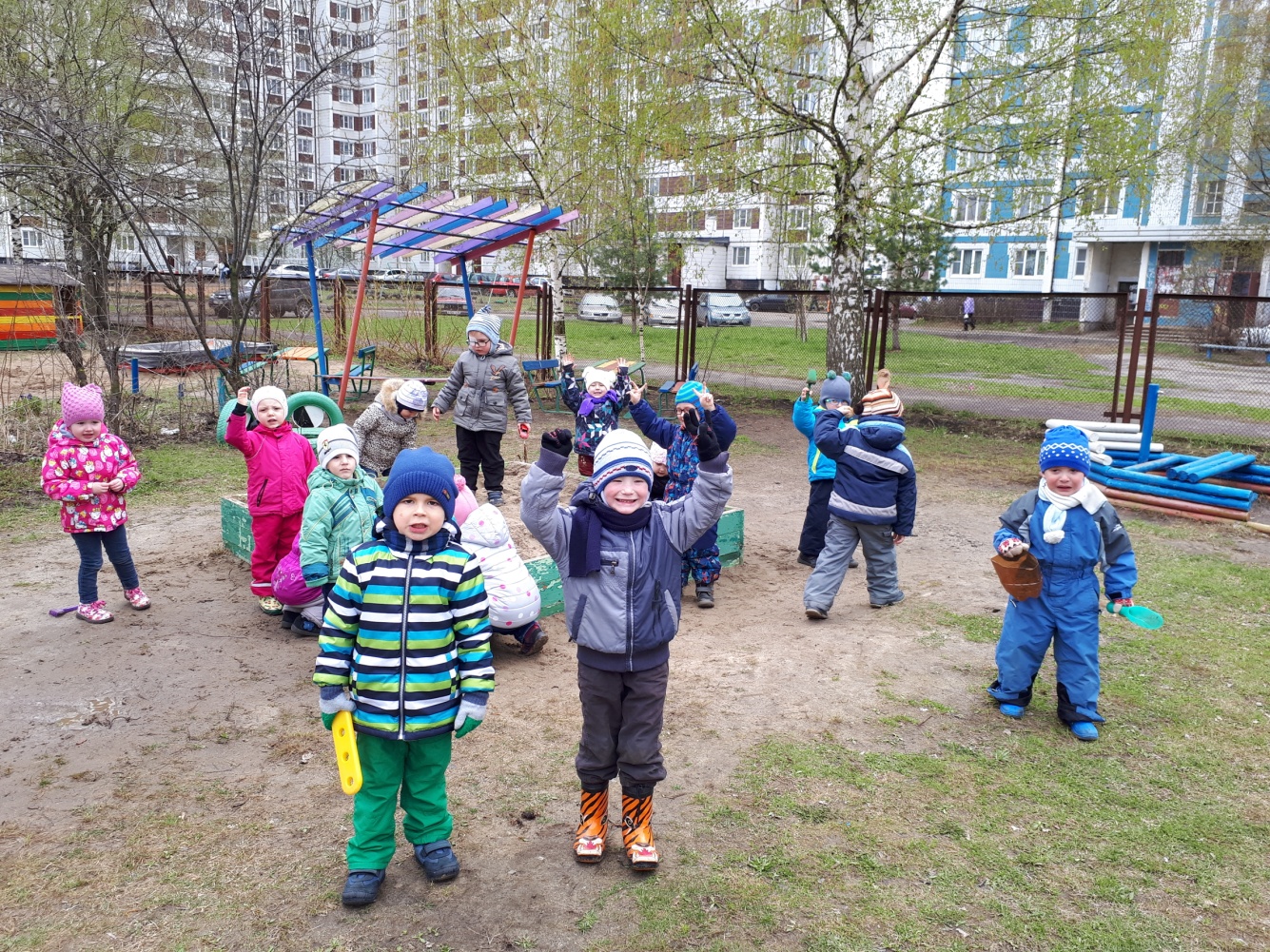 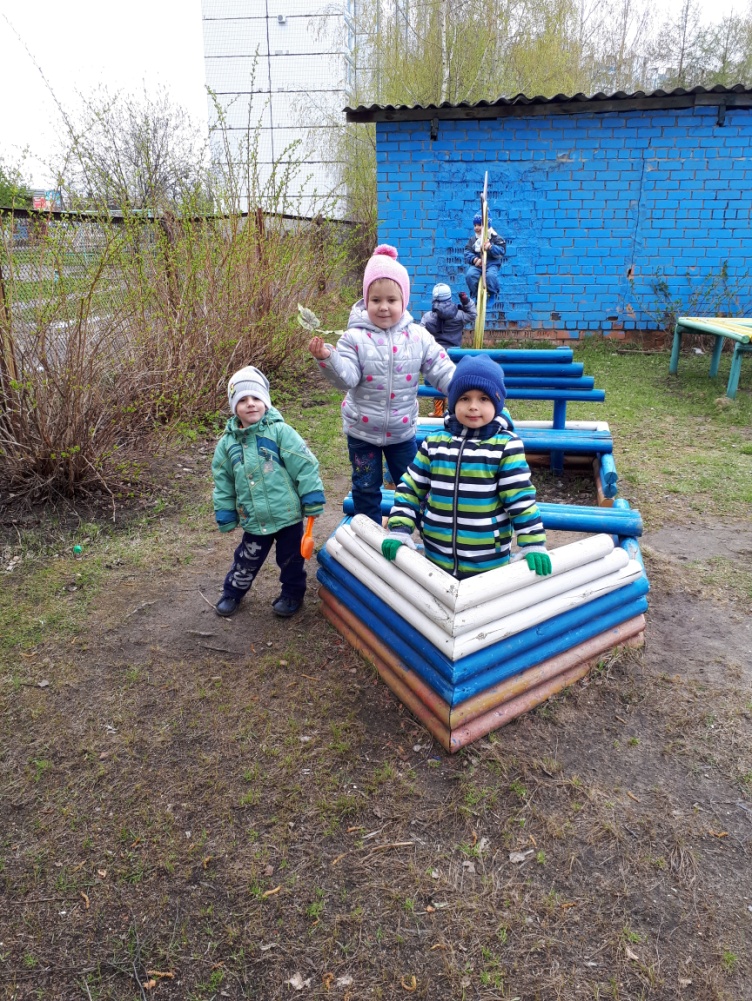 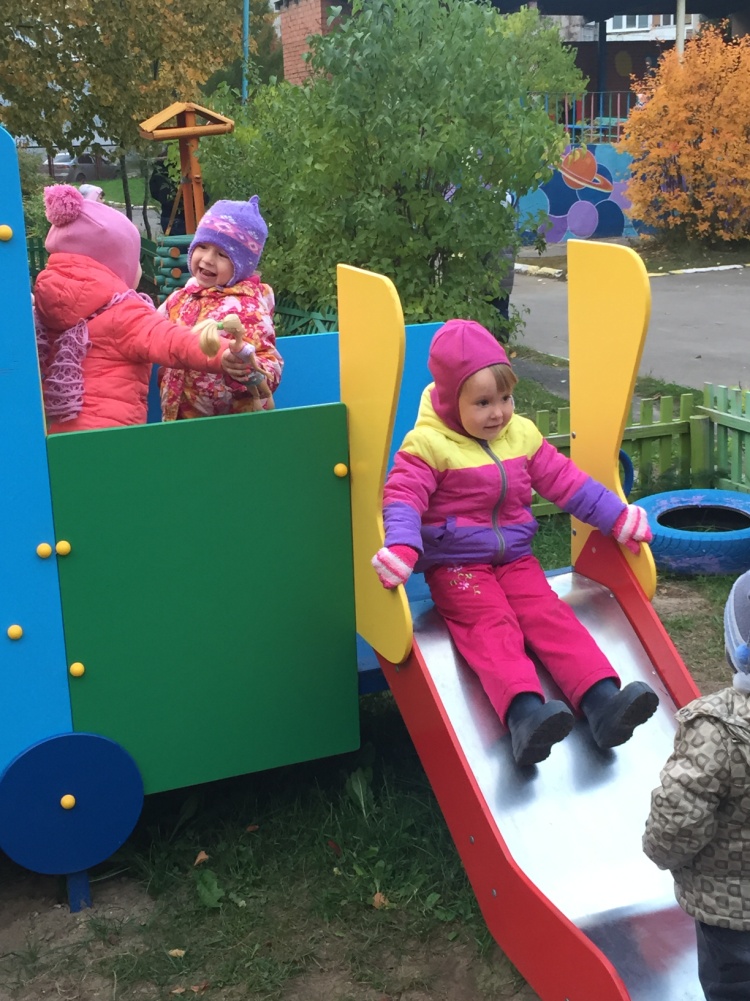 К концу года почти все дети научились правильно держать ложку.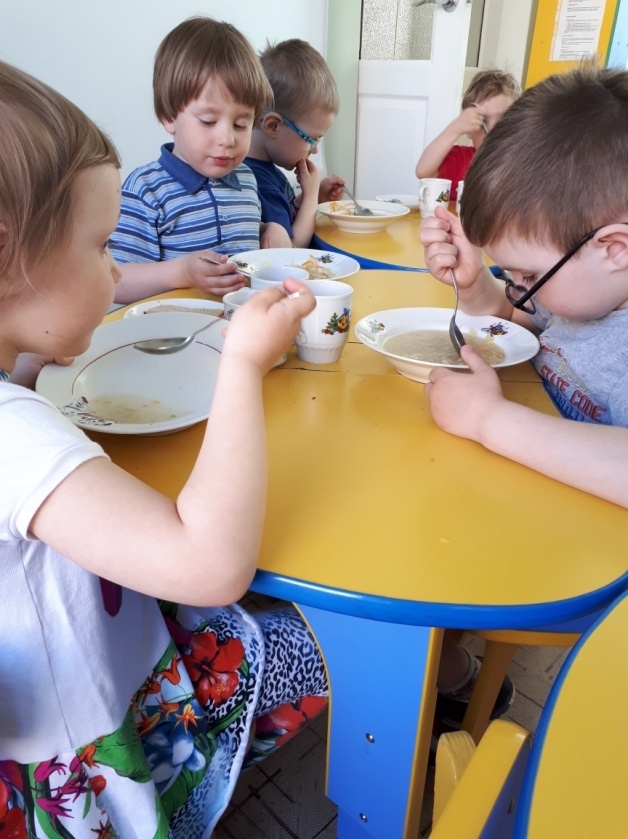 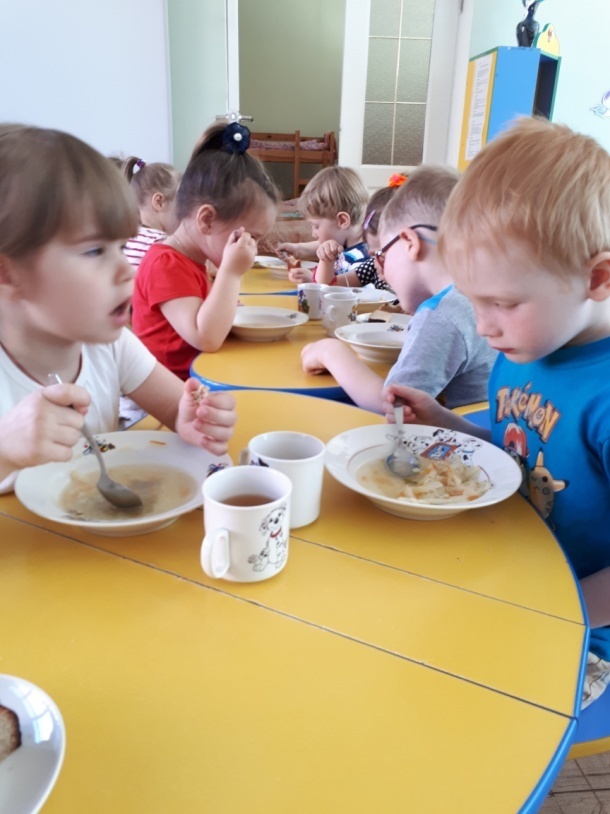 Рисовать цветными карандашами.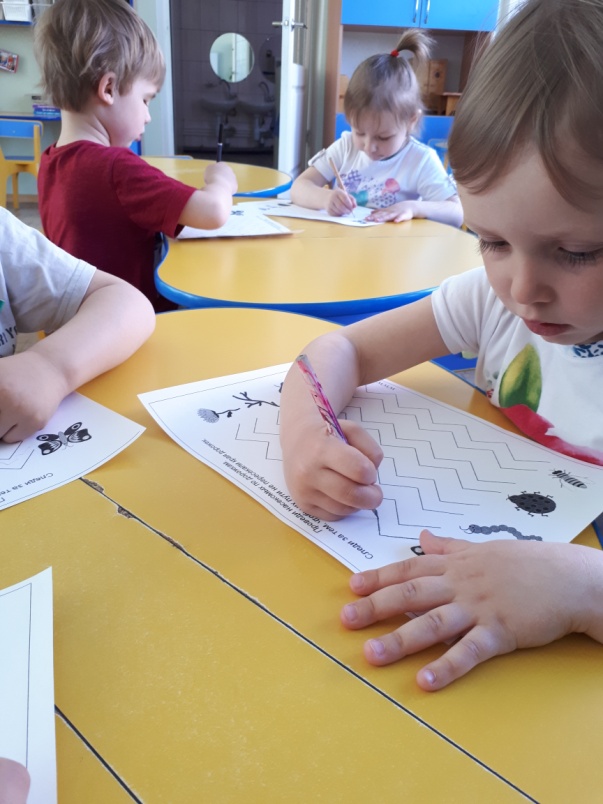 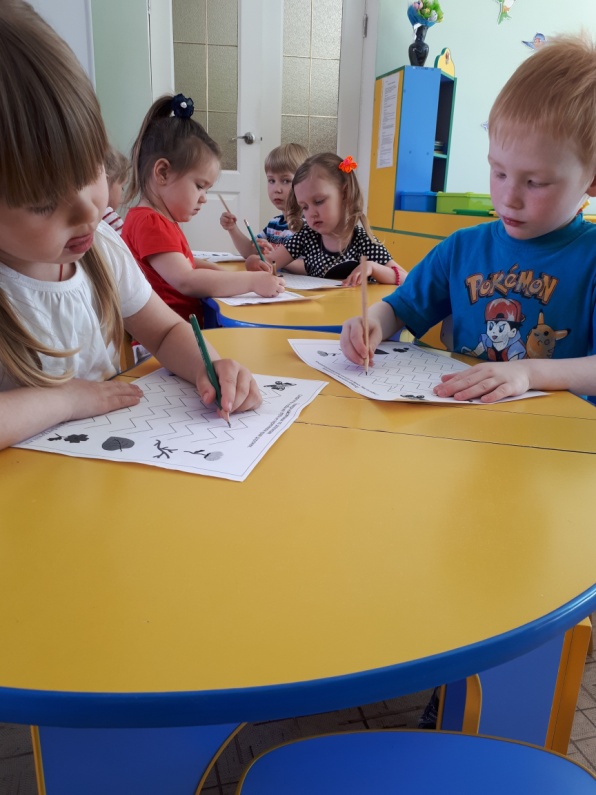 Работа над мелкой моторикой продолжается: это занятия с пластилином и тренажерами.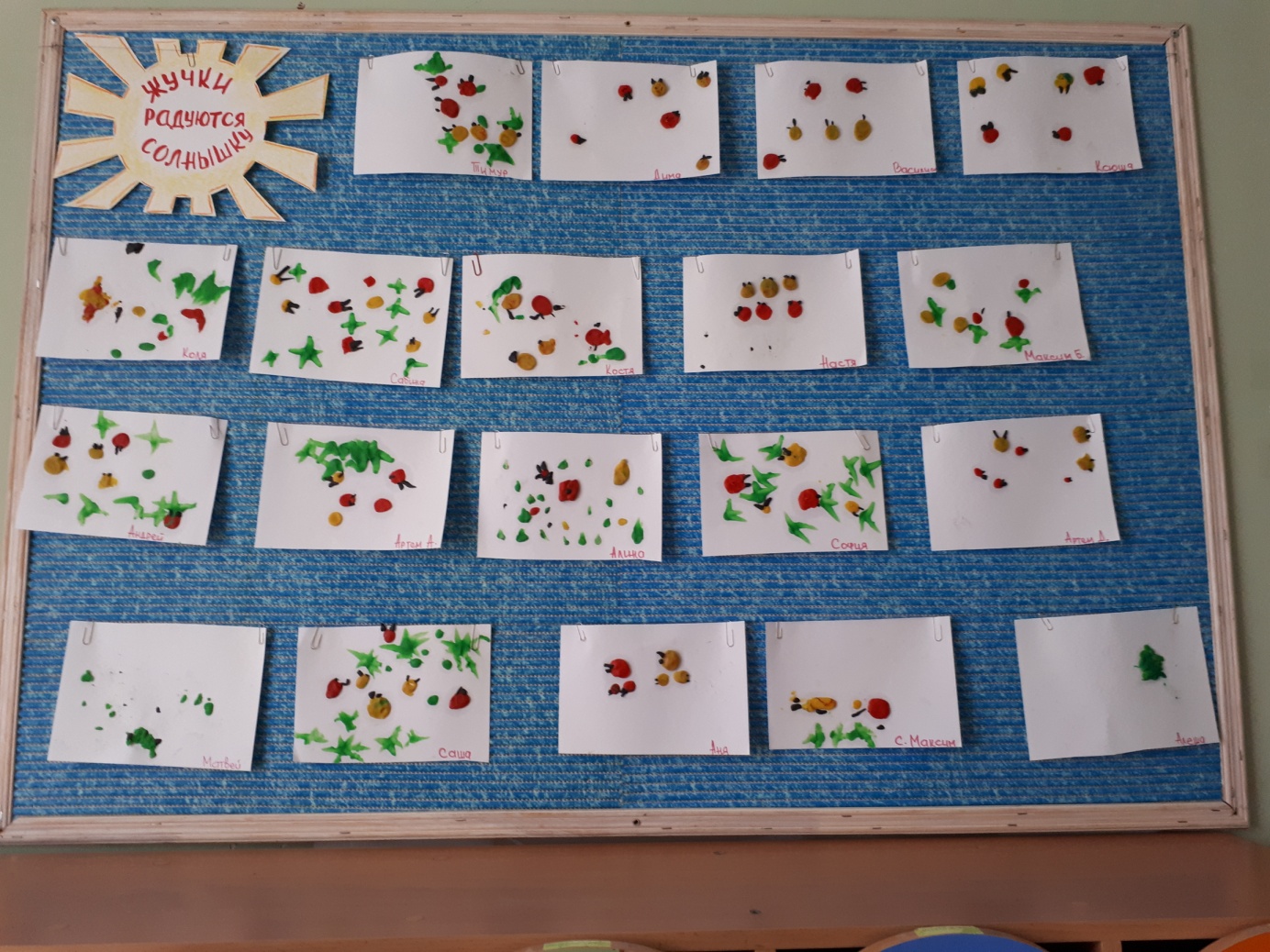 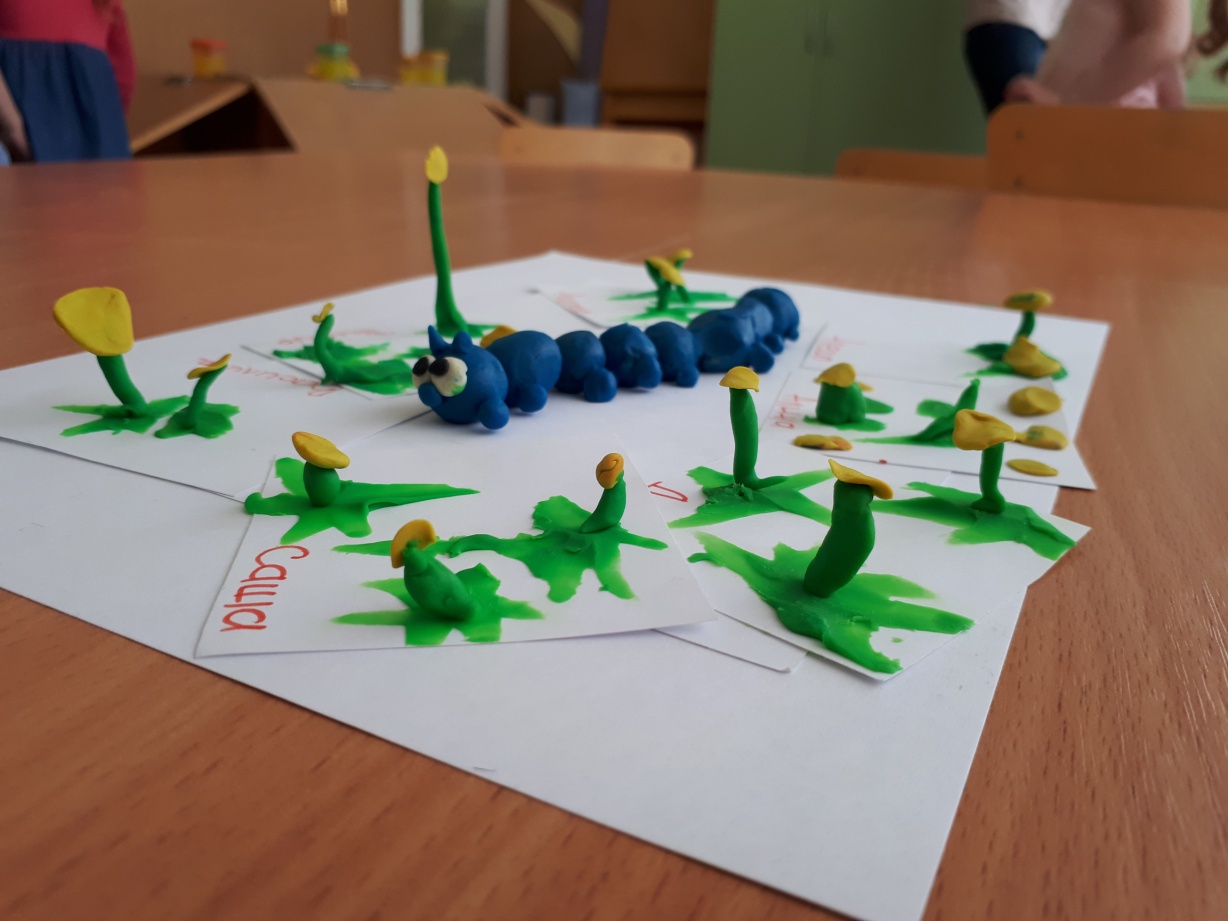 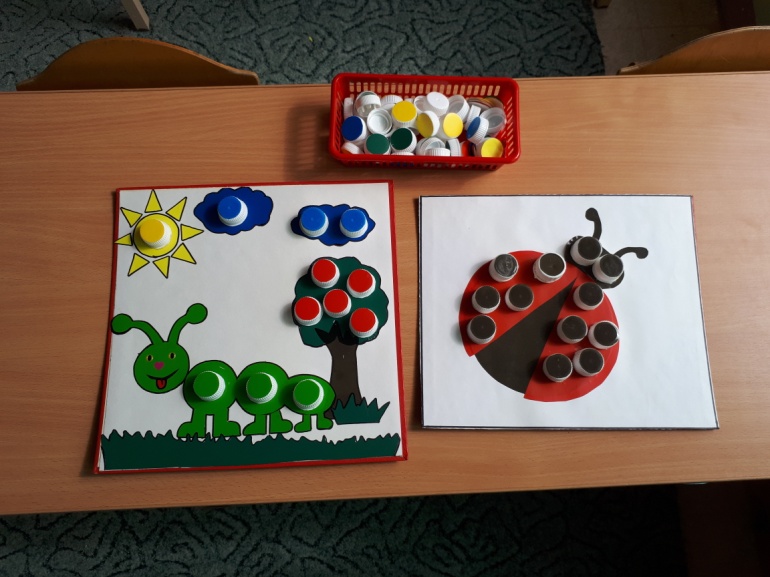 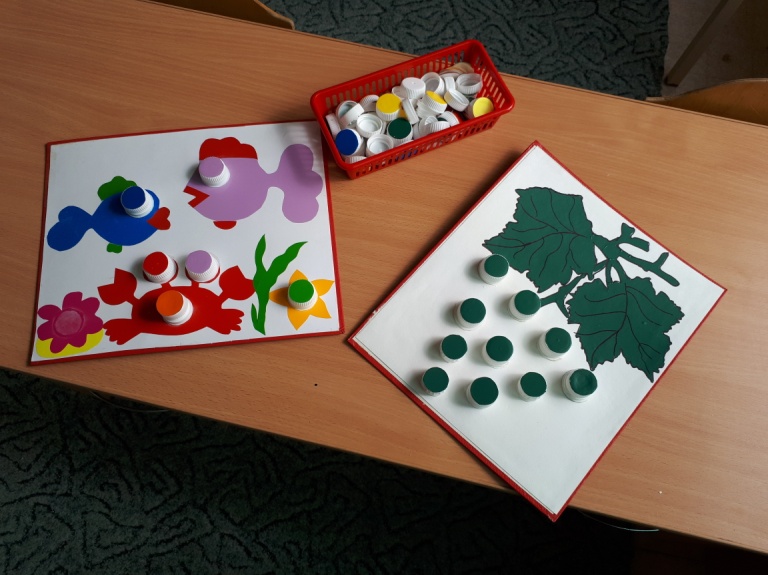 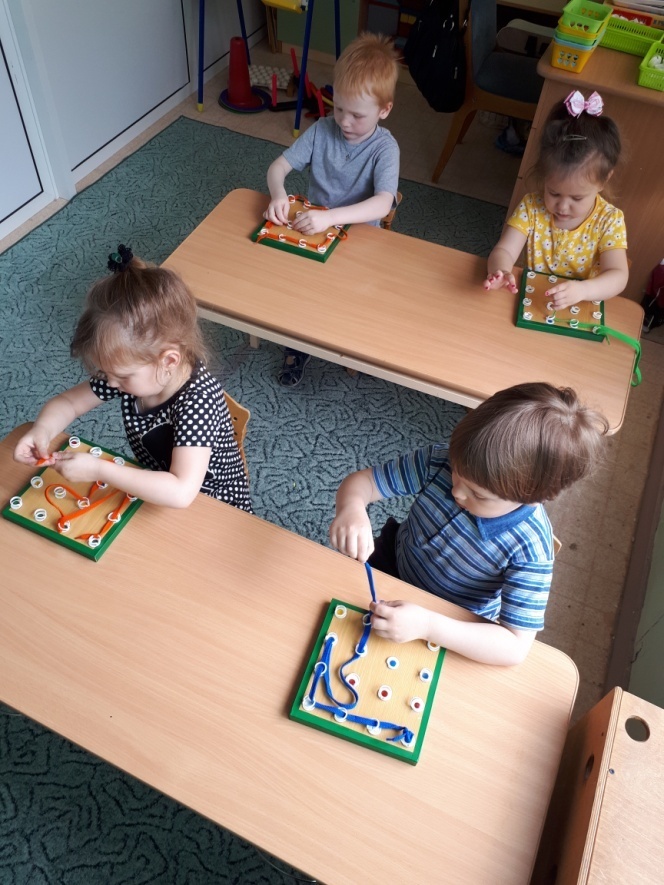 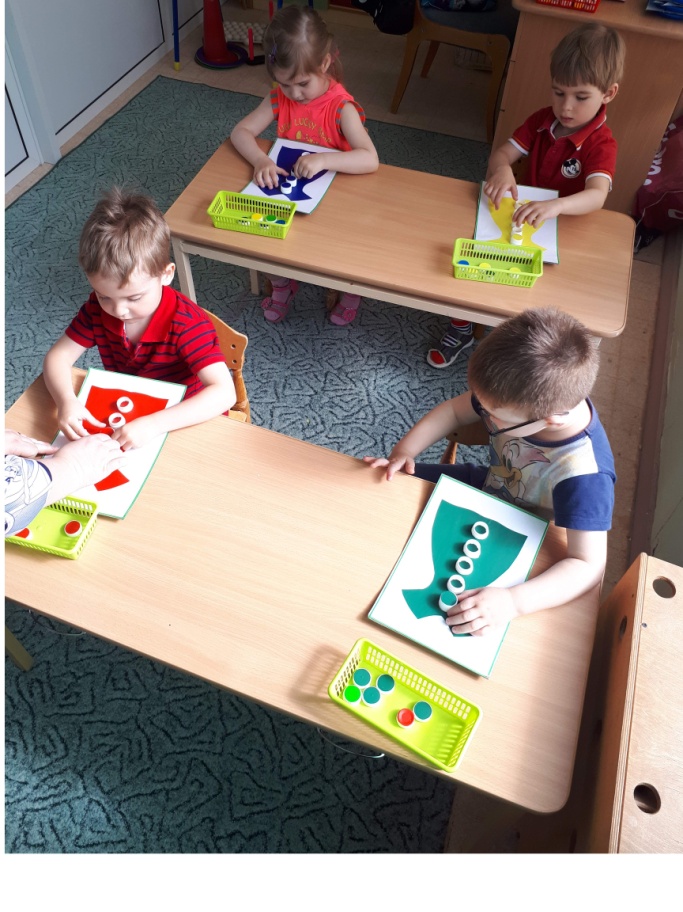 Весь год хорошо занимались, играли, гуляли. Вкусно ели и конечно крепко спали в тихий час.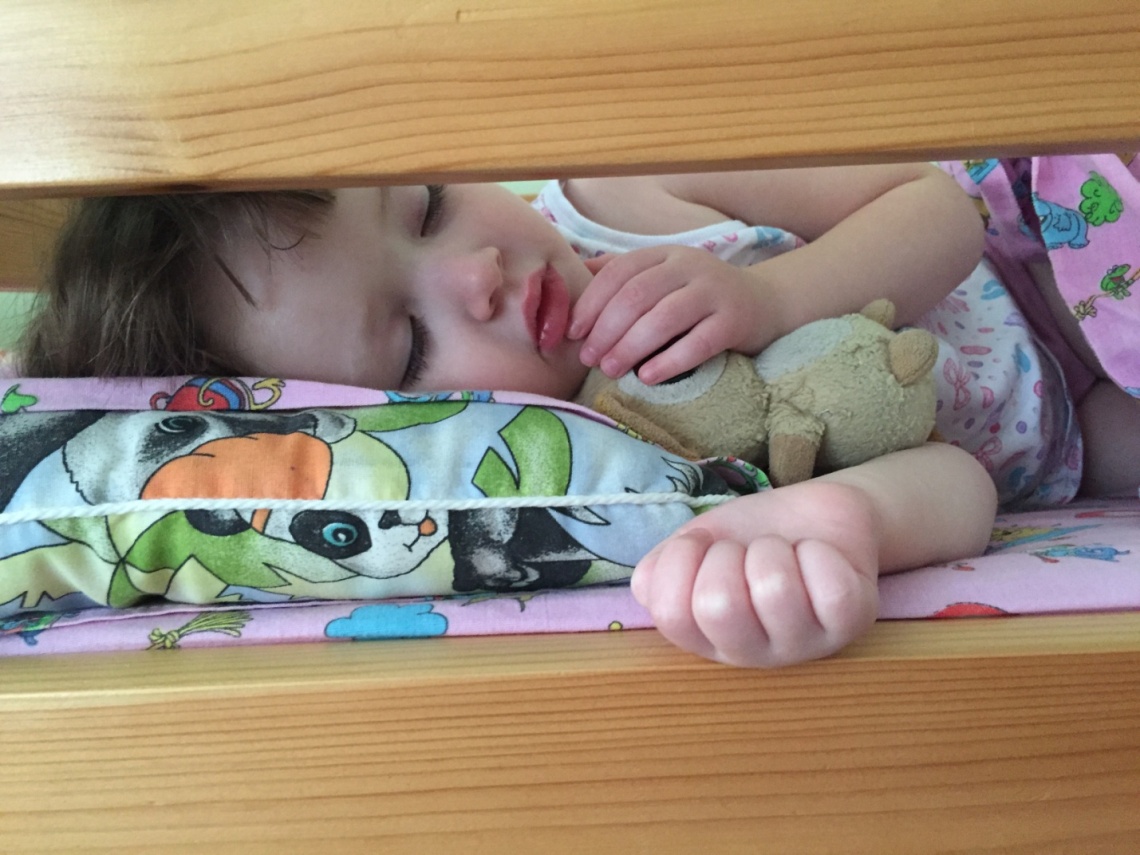 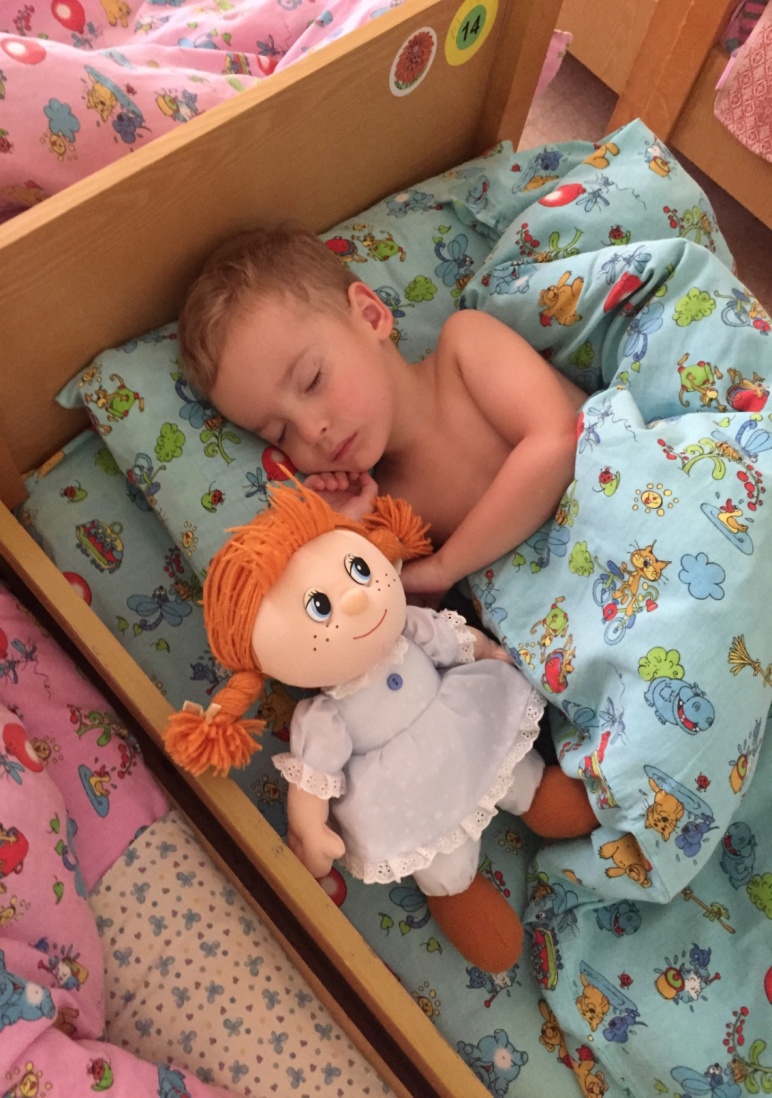 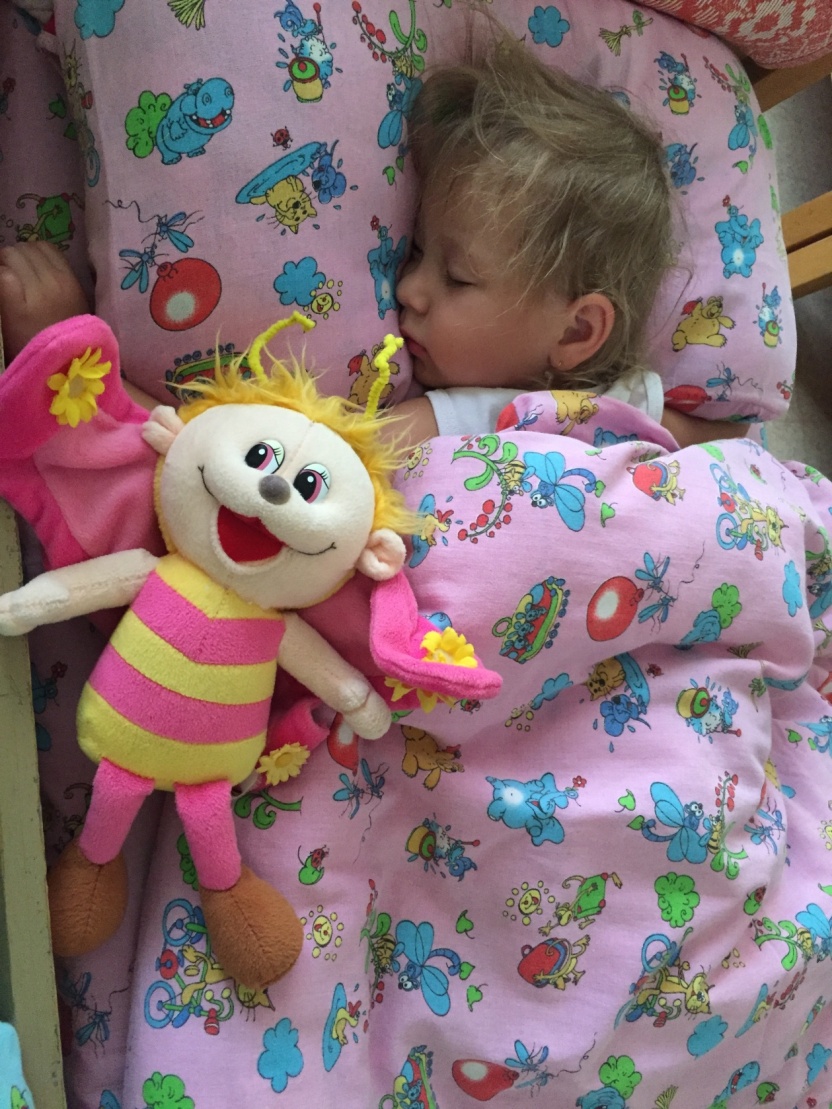 Учились самостоятельно одеваться после тихого часа.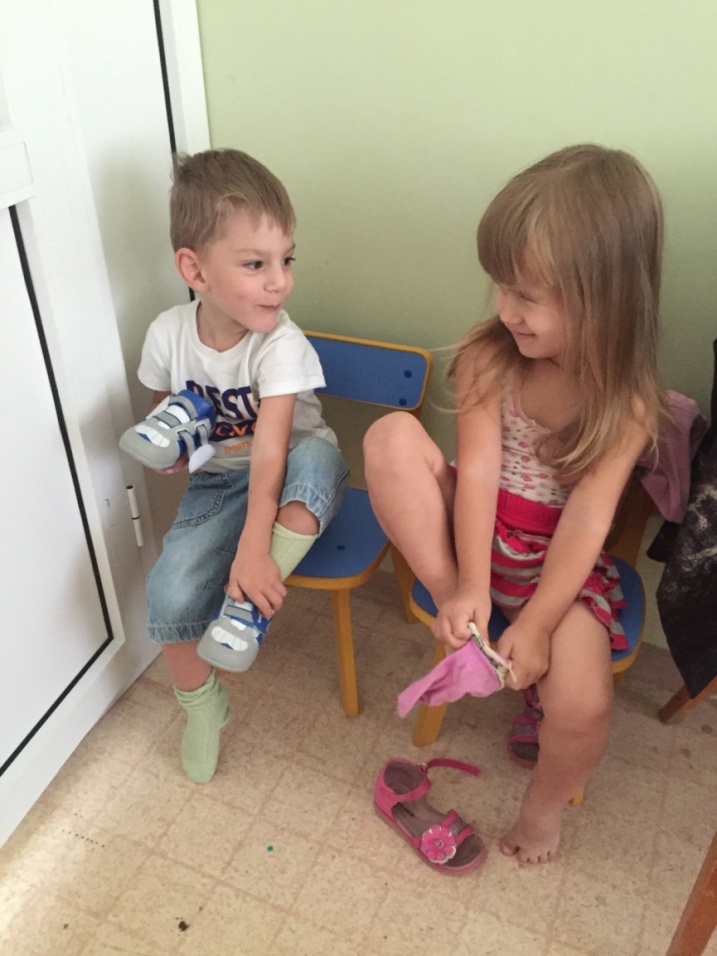 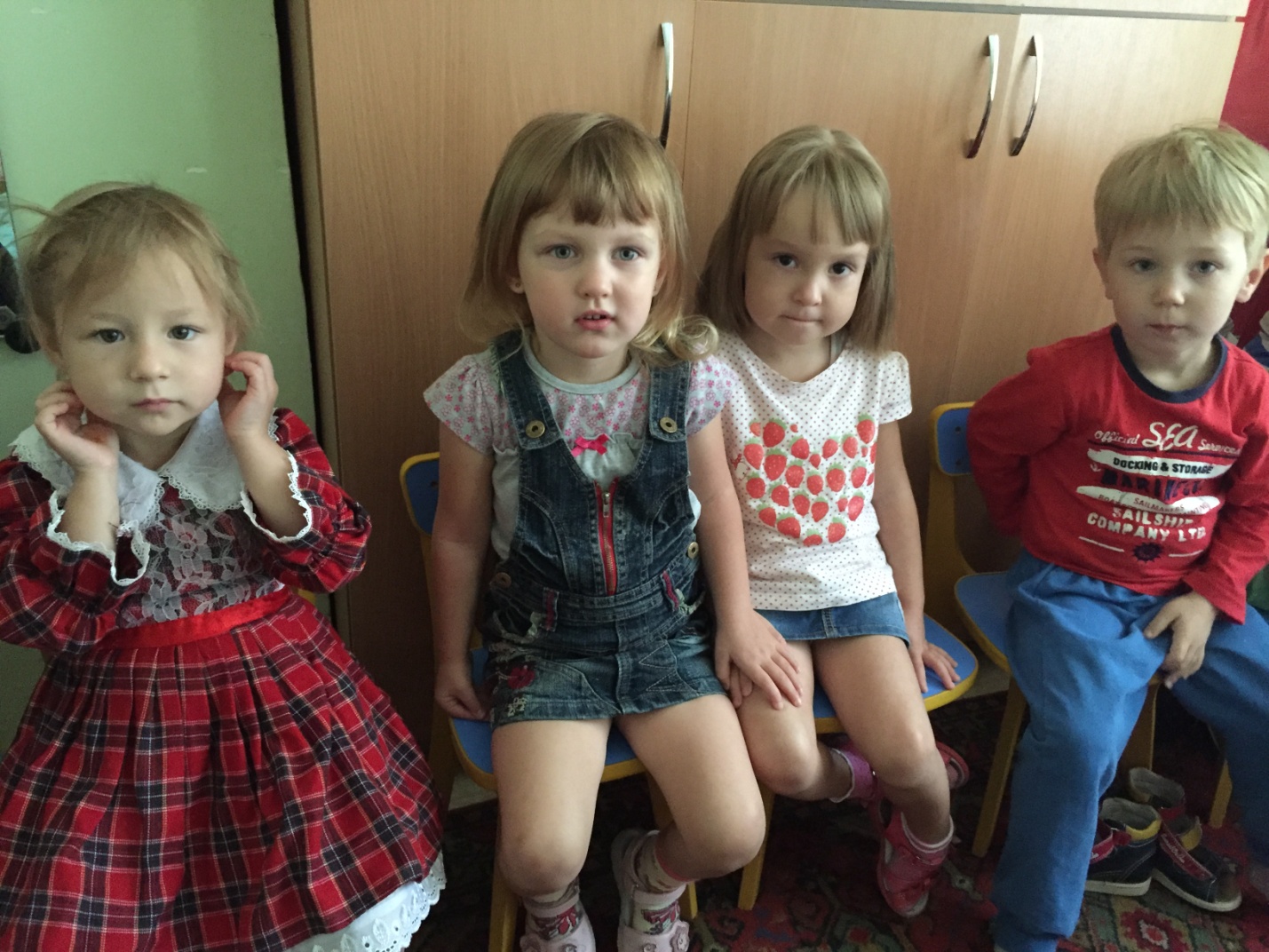 Над репортажем работали: Ипатова И.В., Сибирцева А.В., Янина И.А. 